ПЕРЕЧЕНЬмуниципальных нормативных правовых актовадминистрации сельского поселения «Село Маяк» Нанайского муниципального района Хабаровского края принятых в феврале 2022 года***ПОСТАНОВЛЕНИЕ02.02.2022										                № 8с. МаякО внесении изменений в постановление администрации сельского поселения «Село Маяк» Нанайского муниципального района Хабаровского края от 17.12.2021 № 72 «Об утверждении порядка учета бюджетных и денежных обязательств получателей средств бюджета сельского поселения «Село Маяк» Нанайского муниципального района Хабаровского края»В соответствии со статьями 219 и 220.2 Бюджетного кодекса Российской Федерации и приведения в соответствие с действующим законодательством, администрация сельского поселения «Село Маяк» нанайского муниципального района Хабаровского краяПОСТАНАВЛЯЕТ:1. Внести изменения в Порядок учета бюджетных и денежных обязательств получателей средств бюджета сельского поселения «Село Маяк» Нанайского муниципального района Хабаровского края (далее-Порядок), утвержденный постановление администрации сельского поселения «Село Маяк» Нанайского муниципального района от 17.12.2021 № 72, следующие изменения:1. Пункт 8.5 раздела 2 Порядка изложить в следующей редакции:«8.5. соответствие предмета бюджетного обязательства, указанного в Сведениях о бюджетном обязательстве, документе-основании, коду вида (кодам видов) расходов классификации расходов бюджета, указанному(ым) в Сведениях о бюджетном обязательстве, документе-основании»;2. Пункт 8.6. раздела 2 Порядка изложить в следующей редакции:«8.6. не превышение суммы бюджетного обязательства по соответствующим кодам классификации расходов бюджета (по аналитическим кодам) над суммой неиспользованных лимитов бюджетных обязательств, отраженных на лицевом счете получателя бюджетных средств, отдельно для текущего финансового года, для первого и для второго года планового периода».2. Контроль за исполнением настоящего постановления возложить на ведущего специалиста администрации сельского поселения «Село Маяк» Нанайского муниципального района Викторову В.В.   3. Настоящее постановление вступает в силу с момента его подписания и распространяется на правоотношения возникшие с 1 января 2022 года.Глава сельского поселения                                                      Д.Ф. Булаев***ПОСТАНОВЛЕНИЕ15.02.2022										                № 9с. МаякОб утверждении дизайн-проектов общественных территорий для благоустройства в рамках программы «Формирование современной городской среды на 2019 - 2024 годы» на территории сельского поселения «Село Маяк» Нанайского муниципального района Хабаровского края»На основании решения № 2 от 10.02.2022 года общественной муниципальной комиссии по обеспечению реализации муниципальной программы «Формирование современной городской среды на 2019-2024 годы» на территории сельского поселения «Село Маяк», администрация сельского поселения «Село Маяк» Нанайского муниципального района Хабаровского краяПОСТАНОВЛЯЕТ:1. Утвердить три дизайн-проекта благоустройства общественных территорий для проведения в 2022 году рейтингового онлайн-голосования на единой платформе za.gorodsreda.ru по отбору общественных территорий, подлежащих, в рамках реализации муниципальной программы «Формирование современной городской среды на 2019 - 2024 годы» на территории сельского поселения «Село Маяк» Нанайского муниципального района Хабаровского края, благоустройству в первоочередном порядке в 2023 году:1. «Благоустройство общественной территории «Ярмарочное место по проведению ярмарок и организации досуга» Территория, подлежащая благоустройству, расположена: примерно 18 м. по направлению на северо-запад от нежилого здания по ул. Центральная, 23Б. На территории планируется установить скамейки, урны, вазоны для вертикального озеленения, высадить кустарники и освещение. Территория будет выложена брусчаткой. Эта территория рассчитана для организации ярмарок и выставок, продажи товаров на них. 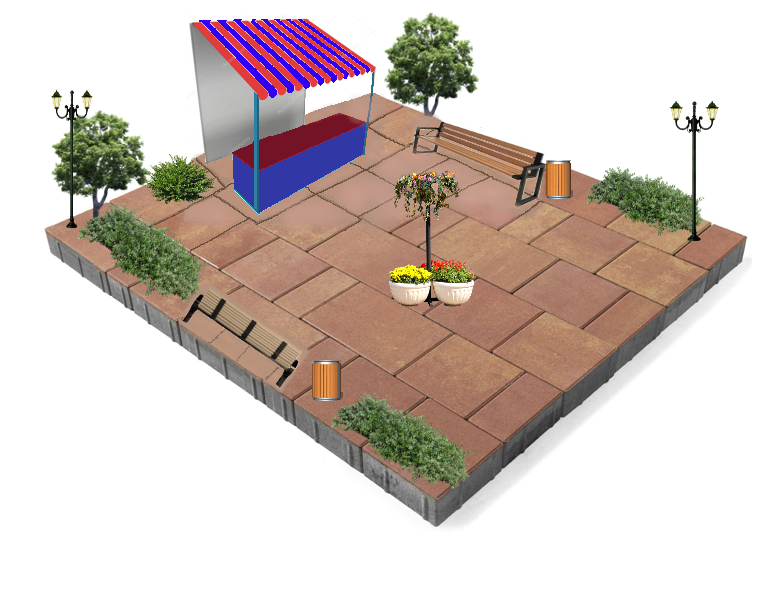 2. «Благоустройство общественной территории «Сквер» Территория, подлежащая благоустройству, расположена: примерно 40 м по направлению на юго-восток, от ориентира нежилого здания, адрес ориентира: с. Маяк, ул. Центральная, 27. На территории планируется обустройство сквера - асфальтирование площадки перед памятником участников ВОВ и пешеходной дорожки, установка лавочек и урн, освещение территории сквера. Территория «Сквер» предусмотрена для отдыха в природном окружении жителей всех возрастов. 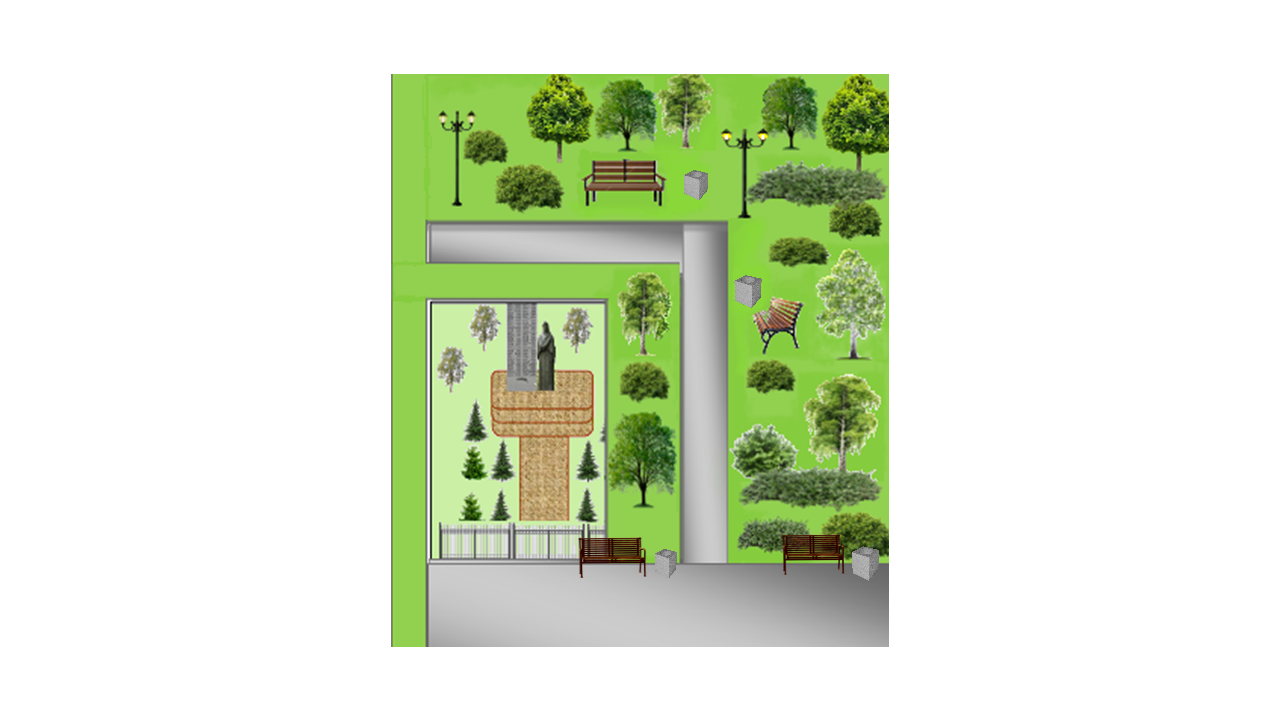 3. «Благоустройство общественной площадки «Детская площадка» Территория, подлежащая благоустройству, расположена: примерно 43 м. по направлению на юго-запад, от ориентира жилого здания, адрес ориентира: с. Маяк, ул. Лесная, 30. На территории планируется установить детскую игровую площадку, а также элементы детского уличного игрового оборудования с целью организации содержательного досуга, отвечающие по своим техническим характеристикам требованиям современной городской среды, лавочки, урны, фонари.Реализация мероприятий по муниципальной программе направлена для полноценного отдыха и досуга детей. 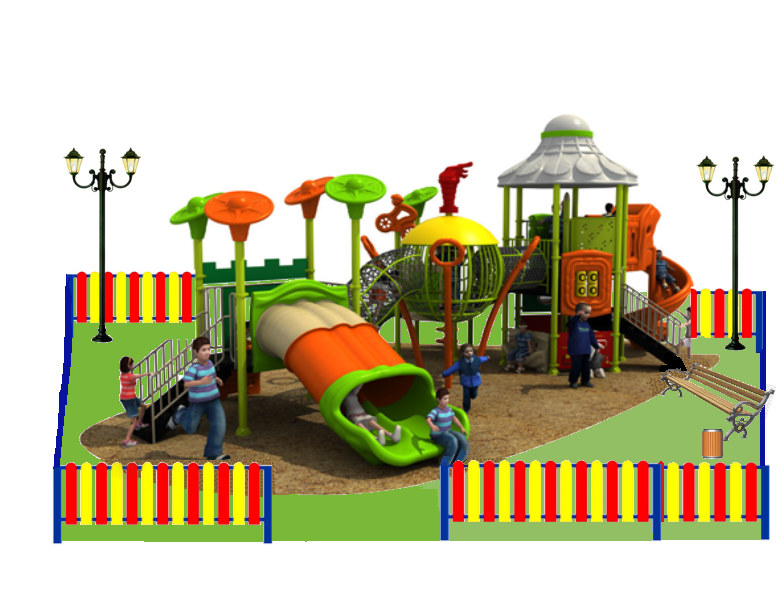 2. Опубликовать настоящее постановление на официальном сайте администрации сельского поселения «Село Маяк» Нанайского муниципального района Хабаровского края в сети «Интернет» (sp-mayak.ru).3. Контроль за исполнением настоящего постановления возложить наспециалиста 1 категории М.Р. Бельды4. Настоящее постановление вступает в силу после его официального опубликования (обнародования).Глава сельского поселения                                                      Д.Ф. Булаев***ПОСТАНОВЛЕНИЕ15.02.2022										   № 10с. МаякО присвоении адресаземельным участкамВ соответствии с Постановлением Правительства Российской Федерации от 19 ноября 2014 года № 1221 «Об утверждении правил присвоения, изменения и аннулирования адресов», в целях создания единого адресного пространства на территории сельского поселения «Село Маяк» Нанайского муниципального района и обозначения однозначной идентификации объектов недвижимости при их учете, исключения ошибок и разночтений при подготовке нормативно-правовых, нормативно-технических актов и документов в части адресации объектов недвижимостиПОСТАНОВЛЯЕТ:Земельному участку с кадастровым номером 27:09:0001301:557, площадью 1288,9 кв.м. присвоить адрес: Российская Федерация, Хабаровский край, Нанайский муниципальный район, сельское поселение «Село Маяк», Маяк село, Аптечная улица, земельный участок 5/1. Земельному участку с кадастровым номером 27:09:0001301:556, площадью 773,3 кв.м. присвоить адрес: Российская Федерация, Хабаровский край, Нанайский муниципальный район, сельское поселение «Село Маяк», Маяк село, Аптечная улица, земельный участок 5/2.Земельному участку с кадастровым номером 27:09:0001301:555, площадью 1654,7 кв.м. присвоить адрес: Российская Федерация, Хабаровский край, Нанайский муниципальный район, сельское поселение «Село Маяк», Маяк село, Аптечная улица, земельный участок 6/1. Земельному участку с кадастровым номером 27:09:0001301:554, площадью 1305,3 кв.м. присвоить адрес: Российская Федерация, Хабаровский край, Нанайский муниципальный район, сельское поселение «Село Маяк», Маяк село, Аптечная улица, земельный участок 6/2. Земельному участку с кадастровым номером 27:09:0001301:553, площадью 982,6 кв.м. присвоить адрес: Российская Федерация, Хабаровский край, Нанайский муниципальный район, сельское поселение «Село Маяк», Маяк село, Аптечная улица, земельный участок 7/1. Земельному участку с кадастровым номером 27:09:0001301:552, площадью 1147 кв.м. присвоить адрес: Российская Федерация, Хабаровский край, Нанайский муниципальный район, сельское поселение «Село Маяк», Маяк село, Аптечная улица, земельный участок 7/2. Земельному участку с кадастровым номером 27:09:0001302:384, площадью 1823 кв.м. присвоить адрес: Российская Федерация, Хабаровский край, Нанайский муниципальный район, сельское поселение «Село Маяк», Маяк село, Аптечная улица, земельный участок 16/1.Земельному участку с кадастровым номером 27:09:0001302:385, площадью 2000 кв.м. присвоить адрес: Российская Федерация, Хабаровский край, Нанайский муниципальный район, сельское поселение «Село Маяк», Маяк село, Аптечная улица, земельный участок 16/2. Земельному участку с кадастровым номером 27:09:0001302:388, площадью 1200 кв.м. присвоить адрес: Российская Федерация, Хабаровский край, Нанайский муниципальный район, сельское поселение «Село Маяк», Маяк село, Аптечная улица, земельный участок 17/2. 10. Внести соответствующие изменения в адресный реестр объектов недвижимости сельского поселения «Село Маяк» Нанайского муниципального района.11. Контроль за исполнением настоящего постановления оставляю за собой.Глава сельского поселения		                              Д.Ф. Булаев		***ПОСТАНОВЛЕНИЕ15.02.2022										    № 11с. МаякОб утверждении Перечня главных администраторов доходов бюджета сельского поселения «Село Маяк» Нанайского муниципального района Хабаровского края в новой редакцииВ соответствии с пунктом 3.2 статьи 160.1 Бюджетного кодекса Российской Федерации и Постановлением Правительства Российской Федерации от 16 сентября 2021 г. № 1569 «Об утверждении общих требований к закреплению за органами государственной власти (государственными органами) субъекта Российской Федерации, органами управления территориальными фондами обязательного медицинского страхования, органами местного самоуправления, органами местной администрации полномочий главного администратора доходов бюджета и к утверждению перечня главных администраторов доходов бюджета субъекта Российской Федерации, бюджета территориального фонда обязательного медицинского страхования, местного бюджета», администрация сельского поселения «Село Маяк» Нанайского муниципального района Хабаровского краяПОСТАНАВЛЯЕТ:1. Утвердить прилагаемый Перечень главных администраторов доходов бюджета сельского поселения «Село Маяк» Нанайского муниципального района и закрепляемые за ними виды (подвиды) доходов бюджета сельского поселения «Село Маяк» Нанайского муниципального района (далее – Перечень) в новой редакции.2. Установить, что при изменении состава и (или) полномочий главных администраторов доходов бюджета сельского поселения «Село Маяк» Нанайского муниципального района, а также изменения принципов и присвоения структуры кодов классификации доходов бюджетов бюджетной системы Российской Федерации в текущем финансовом году, изменения в соответствующий Перечень, а также в состав закрепленных за главными администраторами доходов бюджета сельского поселения «Село Маяк» Нанайского муниципального района, вносятся на основании нормативного правового акта администрации сельского поселения «Село Маяк» Нанайского муниципального района без внесения изменений в Перечень, утвержденный настоящим постановлением, в следующем порядке:- главные администраторы доходов направляют в финансовое управление письменное обращение о необходимости внесения изменений в соответствующий Перечень с приложением копий нормативных правовых актов, послужившим основанием для внесения изменений, в течении пять рабочих дней со дня принятия указанных нормативных правовых актов;- финансовое управление осуществляет подготовку и принятие правового акта о внесении изменений в соответствующий перечень не позднее пяти рабочих дней со дня получения обращения главного администратора доходов.3. Настоящее постановление разместить на официальном сайте администрации сельского поселения «село Маяк» нанайского муниципального района в информационно- телекоммуникационной сети Интернет.4. Контроль за исполнением настоящего постановления возложить на ведущего специалиста администрации сельского поселения «Село Маяк» Нанайского муниципального района Викторову В.В.   5. Настоящее постановление вступает в силу после его официального опубликования и применяется к правоотношениям, возникающим при составлении и исполнении бюджета на 2022 год и плановый период 2023 и 2024 годов.Глава сельского поселения                                                      Д.Ф. БулаевУТВЕРЖДЕНпостановлением администрации сельского поселения «Село Маяк» от 15.02.2022 № 11ПОСТАНОВЛЕНИЕ15.02.2022										    № 12с. МаякО присвоении адресаземельным участкамВ соответствии с Постановлением Правительства Российской Федерации от 19 ноября 2014 года № 1221 «Об утверждении правил присвоения, изменения и аннулирования адресов», в целях создания единого адресного пространства на территории сельского поселения «Село Маяк» Нанайского муниципального района и обозначения однозначной идентификации объектов недвижимости при их учете, исключения ошибок и разночтений при подготовке нормативно-правовых, нормативно-технических актов и документов в части адресации объектов недвижимостиПОСТАНОВЛЯЕТ:1. Земельному участку с кадастровым номером 27:09:0001301:562, площадью 1016,8 кв.м. присвоить адрес: Российская Федерация, Хабаровский край, Нанайский муниципальный район, сельское поселение «Село Маяк», Маяк село, Восточная улица, земельный участок 2/1. Земельному участку с кадастровым номером 27:09:0001301:549, площадью 988,4 кв.м. присвоить адрес: Российская Федерация, Хабаровский край, Нанайский муниципальный район, сельское поселение «Село Маяк», Маяк село, Восточная улица, земельный участок 2/2.Земельному участку с кадастровым номером 27:09:0001301:548, площадью 2656,7 кв.м. присвоить адрес: Российская Федерация, Хабаровский край, Нанайский муниципальный район, сельское поселение «Село Маяк», Маяк село, Восточная улица, земельный участок 2/3. Земельному участку с кадастровым номером 27:09:0001301:547, площадью 1498,6 кв.м. присвоить адрес: Российская Федерация, Хабаровский край, Нанайский муниципальный район, сельское поселение «Село Маяк», Маяк село, Восточная улица, земельный участок 3/1. Земельному участку с кадастровым номером 27:09:0001301:546, площадью 843,5 кв.м. присвоить адрес: Российская Федерация, Хабаровский край, Нанайский муниципальный район, сельское поселение «Село Маяк», Маяк село, Восточная улица, земельный участок 3/2. Земельному участку с кадастровым номером 27:09:0001301:713, площадью 1312 кв.м. присвоить адрес: Российская Федерация, Хабаровский край, Нанайский муниципальный район, сельское поселение «Село Маяк», Маяк село, Восточная улица, земельный участок 4а. Земельному участку с кадастровым номером 27:09:0001301:543, площадью 923,1 кв.м. присвоить адрес: Российская Федерация, Хабаровский край, Нанайский муниципальный район, сельское поселение «Село Маяк», Маяк село, Восточная улица, земельный участок 5/1.Земельному участку с кадастровым номером 27:09:0001301:542, площадью 1276 кв.м. присвоить адрес: Российская Федерация, Хабаровский край, Нанайский муниципальный район, сельское поселение «Село Маяк», Маяк село, Восточная улица, земельный участок 5/2. Земельному участку с кадастровым номером 27:09:0001301:401, площадью 1550 кв.м. присвоить адрес: Российская Федерация, Хабаровский край, Нанайский муниципальный район, сельское поселение «Село Маяк», Маяк село, Восточная улица, земельный участок 6/1. Земельному участку с кадастровым номером 27:09:0001301:541, площадью 1269 кв.м. присвоить адрес: Российская Федерация, Хабаровский край, Нанайский муниципальный район, сельское поселение «Село Маяк», Маяк село, Восточная улица, земельный участок 6/2. Земельному участку с кадастровым номером 27:09:0001301:540, площадью 574,2 кв.м. присвоить адрес: Российская Федерация, Хабаровский край, Нанайский муниципальный район, сельское поселение «Село Маяк», Маяк село, Восточная улица, земельный участок 8/1. Земельному участку с кадастровым номером 27:09:0001301:539, площадью 465,9 кв.м. присвоить адрес: Российская Федерация, Хабаровский край, Нанайский муниципальный район, сельское поселение «Село Маяк», Маяк село, Восточная улица, земельный участок 8/2. Земельному участку с кадастровым номером 27:09:0001301:561, площадью 782,3 кв.м. присвоить адрес: Российская Федерация, Хабаровский край, Нанайский муниципальный район, сельское поселение «Село Маяк», Маяк село, Восточная улица, земельный участок 8/3. 14. Внести соответствующие изменения в адресный реестр объектов недвижимости сельского поселения «Село Маяк» Нанайского муниципального района.15. Контроль за исполнением настоящего постановления оставляю за собой.Глава сельского поселения		                              Д.Ф. Булаев		***ПОСТАНОВЛЕНИЕ17.02.2022										 № 13с. МаякОб утверждении формы проверочного листа, используемого при осуществлении муниципального контроля на автомобильном транспорте, городском наземном электрическом транспорте и в дорожном хозяйстве в границах сельского поселения «Село Маяк» Нанайского муниципального района Хабаровского края В соответствии со статьей 53 Федерального закона от 31.07.2020 № 248-ФЗ «О государственном контроле (надзоре) и муниципальном контроле в Российской Федерации», а также принимая во внимание вступающее в силу с 1 марта 2022 года постановление Правительства Российской Федерации от 27.10.2021 № 1844 «Об утверждении требований к разработке, содержанию, общественному обсуждению проектов форм проверочных листов, утверждению, применению, актуализации форм проверочных листов, а также случаев обязательного применения проверочных листов», администрация сельского поселения «Село Маяк» Нанайского муниципального района Хабаровского краяПОСТАНОВЛЯЕТ:1. Утвердить форму проверочного листа, используемого при осуществлении муниципального контроля на автомобильном транспорте, городском наземном электрическом транспорте и в дорожном хозяйстве в границах сельского поселения «Село Маяк» Нанайского муниципального района Хабаровского края.2. Настоящее постановление вступает в силу со дня его официального опубликования. 3. Настоящее постановление разместить на официальном сайте администрации сельского поселения «Село Маяк» Нанайского муниципального района в информационно - телекоммуникационной сети Интернет и обеспечить внесение формы проверочного листа в единый реестр видов федерального государственного контроля (надзора), регионального государственного контроля (надзора), муниципального контроля.Глава сельского поселения                                            Д.Ф. БулаевПриложениек постановлению администрации сельского поселения «Село Маяк»от 17.02.2022 № 13ФормаQR-код, предусмотренный постановлением Правительства Российской Федерации 
от 16.04.2021 № 604 «Об утверждении Правил формирования и ведения единого реестра контрольных (надзорных) мероприятий и о внесении изменения в постановление Правительства Российской Федерации от 28 апреля 2015 г. 
№ 415».Проверочный лист, используемый при осуществлении муниципального контроля на автомобильном транспорте, городском наземном электрическом транспорте и в дорожном хозяйстве в границах сельского поселения «Село Маяк» Нанайского муниципального района Хабаровского края(далее также – проверочный лист)                                                                                                           «____» ___________20 ___ г.                                                                                                                          дата заполнения проверочного листа1. Вид    контроля,    включенный    в    единый    реестр     видов    контроля:________________________________________________________________________________________________________________________________________________________________________________________________________________________________________________________________________2.  Наименование    контрольного    органа и    реквизиты    нормативного правового акта об утверждении формы проверочного листа: __________________________________________________________________________________________________________________________________________________________________________________________________________________________________________________________________________________________________________________________________________3. Вид контрольного мероприятия: ______________________________________________________________________________________________________4. Объект муниципального контроля, в отношении которого проводится контрольное мероприятие: ________________________________________________________________________________________________________________________________________________________________________________________________________________________________________________5. Фамилия, имя и отчество (при наличии) гражданина или индивидуальногопредпринимателя, его идентификационный номер налогоплательщика и (или) основной государственный регистрационный номер индивидуального предпринимателя, адрес регистрации гражданина или индивидуального предпринимателя, наименование юридического лица, его идентификационный номер налогоплательщика и (или) основной государственный регистрационный номер, адрес юридического лица (его филиалов, представительств, обособленных структурных подразделений), являющихся контролируемыми лицами:____________________________________________________________________________________________________________________________________________________________________________________________________________________________________________________________________________________________________________________________________________________________________________________________________________6. Место   (места)  проведения   контрольного   мероприятия   с   заполнениемпроверочного листа: ______________________________________________________________________________________________________________________________________________________________________________________________________________________________________________________7. Реквизиты решения контрольного органа о проведении контрольного мероприятия, подписанного уполномоченным должностным лицом контрольного органа: ____________________________________________________________________________________________________________________________________________________________________________________8. Учётный номер контрольного мероприятия: ____________________________________________________________________________________________9. Список контрольных вопросов, отражающих содержание обязательных требований, ответы на которые свидетельствует о соблюдении или несоблюдении контролируемым лицом обязательных требований:Пояснительная запискаПроект постановления предусматривает утверждение проверочного листа, используемого при осуществлении муниципального контроля на автомобильном транспорте, городском наземном электрическом транспорте и в дорожном хозяйстве в границах населенных пунктов (для городского или сельского поселения), и муниципального контроля на автомобильном транспорте, городском наземном электрическом транспорте и в дорожном хозяйстве вне границ населенных пунктов в границах муниципального района.Постановление предлагается ввести в действие со дня его официального опубликования по следующей причине.С 01.03.2022 вступает в силу постановление Правительства Российской Федерации от 27.10.2021 № 1844 «Об утверждении требований к разработке, содержанию, общественному обсуждению проектов форм проверочных листов, утверждению, применению, актуализации форм проверочных листов, а также случаев обязательного применения проверочных листов» с новыми требованиями к оформлению и утверждению проверочных листов. Однако до этого (до 01.03.2022) действует постановление Правительства Российской Федерации от 13.02.2017 № 177 «Об утверждении общих требований к разработке и утверждению проверочных листов (списков контрольных вопросов)». Часть 1 статьи 53 Федерального закона от 31.07.2020 № 248-ФЗ «О государственном контроле (надзоре) и муниципальном контроле в Российской Федерации» (далее – Федеральный закон № 248-ФЗ), предусматривающая утверждение форм опросных листов, уже вступила в силу. Соответственно, муниципальный правовой акт может быть введен в действие со дня официального опубликования соответствующего правового акта. Требования действующего постановления Правительства Российской Федерации и нового постановления Правительства Российской Федерации к содержанию листа схожи, по новому постановлению добавился QR-код. Поэтому соответствующее требование добавлено в муниципальном правовом акте. Обращаем также внимание на то, что новое постановление Правительства Российской Федерации устанавливает процедуру общественных обсуждений до утверждения формы проверочного листа. Согласно части 2 статьи 2 Федерального закона № 248-ФЗ положения данного Федерального закона применяются к организации и осуществлению контроля за деятельностью органов местного самоуправления, за исключением деятельности, осуществляемой ими при решении вопросов местного значения, осуществления полномочий по решению указанных вопросов, иных полномочий и реализации прав, закрепленных за ними в соответствии с законодательством, если осуществление указанного контроля предусмотрено федеральными законами. В соответствии с положениями Федерального закона от 06.10.2003 № 131-ФЗ «Об общих принципах организации местного самоуправления в Российской Федерации» к вопросам местного значения отнесена дорожная деятельность в отношении автомобильных дорог местного значения и обеспечение безопасности дорожного движения на них, а также организация транспортного обслуживания населения. В федеральных законах закреплены полномочия органов местного самоуправления по решению соответствующего вопроса местного значения. С учетом изложенного проверочный лист не предусматривает вопросов о соблюдении местной администрацией и подведомственными ей организациями требований, связанных с решением вопроса местного значения и реализацией полномочий. Проверочный лист ориентирован исключительно на неопределенный круг юридических и физических лиц, которые могут быть контролируемыми лицами по данному виду муниципального контроля. ***ПОСТАНОВЛЕНИЕ17.02.2022										 № 14с. МаякОб утверждении формы проверочного листа, используемого при осуществлении муниципального контроля в сфере благоустройства на территории сельского поселения «Село Маяк» Нанайского муниципального района Хабаровского краяВ соответствии со статьей 53 Федерального закона от 31.07.2020 № 248-ФЗ «О государственном контроле (надзоре) и муниципальном контроле в Российской Федерации», а также принимая во внимание вступающее в силу с 1 марта 2022 года постановление Правительства Российской Федерации от 27.10.2021 № 1844 «Об утверждении требований к разработке, содержанию, общественному обсуждению проектов форм проверочных листов, утверждению, применению, актуализации форм проверочных листов, а также случаев обязательного применения проверочных листов», администрация сельского поселения «Село Маяк» Нанайского муниципального района Хабаровского края ПОСТАНОВЛЯЕТ:1. Утвердить форму проверочного листа, используемого при осуществлении муниципального контроля в сфере благоустройства на территории сельского поселения «Село Маяк» Нанайского муниципального района Хабаровского края, согласно приложению.2. Настоящее Постановление вступает в силу со дня его официального опубликования.3. Настоящее постановление разместить на официальном сайте администрации сельского поселения «Село Маяк» Нанайского муниципального района в информационно - телекоммуникационной сети Интернет и обеспечить внесение формы проверочного листа в единый реестр видов федерального государственного контроля (надзора), регионального государственного контроля (надзора), муниципального контроля. Глава сельского поселения                                             Д.Ф. Булаев Приложениек постановлению администрации сельского поселения «Село Маяк» от 17.02.2022 № 14ФормаQR-код, предусмотренный постановлением Правительства Российской Федерации 
от 16.04.2021 № 604 «Об утверждении Правил формирования и ведения единого реестра контрольных (надзорных) мероприятий и о внесении изменения в постановление Правительства Российской Федерации от 28 апреля 2015 г. 
№ 415».Проверочный лист, используемый при осуществлении муниципального контроля в сфере благоустройства на территории сельского поселения «Село Маяк» Нанайского муниципального района Хабаровского края(далее также – проверочный лист)                                                                                                           «____» ___________20 ___ г.                                                                                                                          дата заполнения проверочного листа1. Вид    контроля,    включенный    в    единый    реестр     видов    контроля:________________________________________________________________________________________________________________________________________________________________________________________________________________________________________________________________________2.  Наименование    контрольного    органа и    реквизиты    нормативного правового акта об утверждении формы проверочного листа: __________________________________________________________________________________________________________________________________________________________________________________________________________________________________________________________________________________________________________________________________3. Вид контрольного мероприятия: ___________________________________________________-_____________________________________________________________________________4. Объект муниципального контроля, в отношении которого проводится контрольное мероприятие: ________________________________________________________________________________________________________________________________________________________________________________________________5. Фамилия, имя и отчество (при наличии) гражданина или индивидуального предпринимателя, его идентификационный номер налогоплательщика и (или) основной государственный регистрационный номер индивидуального предпринимателя, адрес регистрации гражданина или индивидуального предпринимателя, наименование юридического лица, его идентификационный номер налогоплательщика и (или) основной государственный регистрационный номер, адрес юридического лица (его филиалов, представительств, обособленных структурных подразделений), являющихся контролируемыми лицами:____________________________________________________________________________________________________________________________________________________________________________________________________________________________________________________________________________________________________________________________________________________________________________________________________________6. Место (места) проведения контрольного мероприятия с заполнениемпроверочного листа: ________________________________________________________________________________________________________________________________________________________________________________________________7. Реквизиты решения контрольного органа о проведении контрольного мероприятия, подписанного уполномоченным должностным лицом контрольного органа: ________________________________________________________________________________________________________________________________8. Учётный номер контрольного мероприятия: _______________________________________________________________________________________________________________________________________________________________________________________________9. Список контрольных вопросов, отражающих содержание обязательных требований, ответы на которые свидетельствует о соблюдении или несоблюдении контролируемым лицом обязательных требований:Пояснительная запискаПроект постановления предусматривает утверждение проверочного листа, используемого при осуществлении муниципального контроля в сфере благоустройства.Постановление предлагается ввести в действие со дня его официального опубликования по следующей причине.С 01.03.2022 вступает в силу постановление Правительства Российской Федерации от 27.10.2021 № 1844 «Об утверждении требований к разработке, содержанию, общественному обсуждению проектов форм проверочных листов, утверждению, применению, актуализации форм проверочных листов, а также случаев обязательного применения проверочных листов» с новыми требованиями к оформлению и утверждению проверочных листов. Однако до этого (до 01.03.2022) действует постановление Правительства Российской Федерации от 13.02.2017 № 177 «Об утверждении общих требований к разработке и утверждению проверочных листов (списков контрольных вопросов)». Часть 1 статьи 53 Федерального закона от 31.07.2020 № 248-ФЗ «О государственном контроле (надзоре) и муниципальном контроле в Российской Федерации» (далее – Федеральный закон № 248-ФЗ), предусматривающая утверждение форм опросных листов, уже вступила в силу. Соответственно, муниципальный правовой акт может быть введен в действие со дня официального опубликования соответствующего правового акта. Требования действующего постановления Правительства Российской Федерации и нового постановления Правительства Российской Федерации к содержанию листа схожи, по новому постановлению добавился QR-код. Поэтому соответствующее требование добавлено в муниципальном правовом акте. Обращаем также внимание на то, что новое постановление Правительства Российской Федерации устанавливает процедуру общественных обсуждений до утверждения формы проверочного листа. Согласно части 2 статьи 2 Федерального закона № 248-ФЗ положения данного Федерального закона применяются к организации и осуществлению контроля за деятельностью органов местного самоуправления, за исключением деятельности, осуществляемой ими при решении вопросов местного значения, осуществления полномочий по решению указанных вопросов, иных полномочий и реализации прав, закрепленных за ними в соответствии с законодательством, если осуществление указанного контроля предусмотрено федеральными законами. В соответствии с положениями Федерального закона от 06.10.2003 № 131-ФЗ «Об общих принципах организации местного самоуправления в Российской Федерации» к вопросам местного значения отнесена организация благоустройства территории муниципального образования. С учетом изложенного проверочный лист не предусматривает вопросов о соблюдении местной администрацией и подведомственными ей организациями требований, связанных с решением вопроса местного значения, например, в части обеспечения муниципалитетом содержания территорий общего пользования, не являющихся прилегающими территориями. Проверочный лист ориентирован исключительно на неопределенный круг юридических и физических лиц, которые могут быть контролируемыми лицами по данному виду муниципального контроля. ***ПОСТАНОВЛЕНИЕ17.02.2022										 № 15с. МаякОб утверждении Положения о военно-учетной работе на территории сельского поселения «Село Маяк» Нанайского муниципального района Хабаровского края и должностной инструкции специалиста по воинскому учету администрации сельского поселения «Село Маяк» Нанайского муниципального района Хабаровского краяВ соответствии с Конституцией Российской Федерации, федеральными законами от 31 мая 1996г. № 61-ФЗ « Об обороне», от 26 февраля 1997г. № 31-ФЗ «О мобилизационной подготовке и мобилизации в Российской Федерации», от 28 марта 1998г. № 53-ФЗ «О воинской обязанности и военной службе», от 6 октября 2003г. № 131-ФЗ «Об общих принципах организации местного самоуправления в Российской Федерации», постановлением Правительства Российской Федерации от 27 ноября 2006г. № 719 «Об утверждении Положения о воинском учете», Уставом сельского поселения «Село Маяк», администрация сельского поселения «Село Маяк»ПОСТАНОВЛЯЕТ:1.Утвердить Положение о военно-учетной работе на территории сельского поселения «Село Маяк» Нанайского муниципального района Хабаровского края (приложение № 1).2. Утвердить должностную инструкцию специалиста по военно-учетной работе администрации сельского поселения «Село Маяк» Нанайского муниципального района Хабаровского края (приложение № 2).	3. Признать утратившим силу постановление администрации сельского поселения «Село Маяк» Нанайского муниципального района Хабаровского края от 13.12.2019 № 81 «Об утверждении Положения о военно-учетной работе на территории сельского поселения «Село Маяк» Нанайского муниципального района Хабаровского края и должностной инструкции специалиста по воинскому учету администрации сельского поселения «Село Маяк» Нанайского муниципального района Хабаровского края».4. Опубликовать настоящее постановление в сборнике нормативных правовых актов Совета депутатов и на официальном сайте администрации сельского поселения «Село Маяк» Нанайского муниципального района в информационно-коммуникационной сети «Интернет».5. Данное постановление вступает в силу со дня его опубликования.6. Контроль за исполнением настоящего постановления оставляю за собой. Глава сельского поселения                                                      Д.Ф. Булаев                                                                                                       Приложение № 1     										Утверждено постановлением администрациисельского поселения «Село Маяк»от 17.02.2022 №15ПОЛОЖЕНИЕо военно-учетной работе сельского поселения «Село Маяк» Нанайского муниципального района Хабаровского края1. ОБЩИЕ ПОЛОЖЕНИЯ1.1. Военно-учетная работа в сельском поселении «Село Маяк» организуется и осуществляется решением главы сельского поселения. 1.2. Специалист по воинскому учёту в своей деятельности руководствуется Конституцией Российской Федерации, Федеральными законами Российской Федерации от 31.05.1996 г. № 61-ФЗ «Об обороне», от 26 февраля . № 31-ФЗ «О мобилизационной подготовке и мобилизации в Российской Федерации» с изменениями согласно закону от 22 августа . № 122, от 28 марта . № 53-ФЗ «О воинской обязанности и военной службе», Положением о воинском учете, утвержденным постановлением Правительства Российской Федерации от 27 ноября . № 719 «Об утверждении Положения о воинском учете», приказом Министра обороны Российской Федерации от 18  июля 2014г. № 495  «Об утверждении Инструкцией по обеспечению функционирования системы воинского учета граждан Российской Федерации и порядка проведения смотров- конкурсов на лучшую организацию осуществления воинского учета», 11.07.2017 г. Методическими рекомендациями ГШ ВС РВ по осуществлению первично воинского учета в органах местного самоуправления, Уставом сельского поселения «Село Маяк» Нанайского муниципального района Хабаровского края, иными нормативными правовыми актами Администрации сельского поселения, а также настоящим Положением.2. ОСНОВНЫЕ ЗАДАЧИ2.1. Основными задачами специалиста по воинскому учету являются:обеспечение исполнения гражданами воинской обязанности, установленной Федеральными законами «Об обороне», «О воинской обязанности и военной службе», «О мобилизационной подготовке и мобилизации в Российской Федерации»;документальное оформление сведений воинского учета о гражданах, состоящих на воинском учете;анализ количественного состава и качественного состояния призывных мобилизационных людских ресурсов для эффективного использования в интересах обеспечения обороны страны и безопасности государства;проведение плановой работы по подготовке необходимого количества военно-обученных граждан, пребывающих в запасе, для обеспечения мероприятий по переводу Вооруженных Сил Российской Федерации, других войск, воинских формирований и органов с мирного на военное время в период мобилизации и поддержание их укомплектованности на требуемом уровне в военное время.3. ФУНКЦИИ3.1. Обеспечивать выполнение функций, возложенных на администрацию в повседневной деятельности по первичному воинскому учету, воинскому учету и бронированию граждан, пребывающих в запасе, из числа работающих в администрации органа местного самоуправления.3.2. Осуществлять первичный воинский учет граждан, пребывающих в запасе и граждан, подлежащих призыву на военную службу, проживающих или пребывающих (на срок более трех месяцев) на территории, на которой осуществляет свою деятельность Администрация  сельского поселения.3.3. Выявлять совместно с органами внутренних дел граждан, постоянно или временно проживающих на территории, на которой осуществляет свою деятельность Администрация  сельского поселения, обязанных состоять на воинском учете.3.4. Вести учет организаций, находящихся на территории, на которой осуществляет свою деятельность Администрация сельского поселения, и контролировать ведение в них воинского учета.3.5. Сверять не реже одного раза в год документы первичного воинского учета с документами воинского учета Военного комиссариата по Хабаровскому и Нанайскому районам Хабаровского края, организациями, а также с карточками регистрации или домовыми книгами.3.6. По указанию военного комиссара Военного комиссариата по Хабаровскому и Нанайскому районам Хабаровского края  оповещать граждан о вызовах в военный комиссариат.3.7. Своевременно вносить изменения в сведения, содержащиеся в документах первичного воинского учета, и в 2-недельный срок сообщать о внесенных изменениях в военный комиссариат.3.8. Ежегодно представлять в военный комиссариат  по Хабаровскому и Нанайскому районам Хабаровского края до 1 ноября списки юношей 15-и и 16-летнего возраста, а до 1 октября  – списки юношей, подлежащих первоначальной постановке на воинский учет в следующем году.3.9. Разъяснять должностным лицам организаций и гражданам их обязанности по воинскому учету, мобилизационной подготовке и мобилизации установленные законодательством Российской Федерации и Положением о воинском учете и осуществлять контроль за их исполнением.4. ОБЯЗАННОСТИ	4.1. При осуществлении первичного воинского учета ВУС исполняет обязанности (через работника, осуществляющего воинский учет) в соответствии Федеральным законом от 28 марта . № 53-ФЗ «О воинской обязанности и военной службе», Положением о воинском учете, утвержденным постановлением Правительства Российской Федерации от 27 ноября . № 719 «Об утверждении Положения о воинском учете», приказом Министра обороны Российской Федерации от 18  июля 2014г. № 495  «Об утверждении Инструкцией по обеспечению функционирования системы воинского учета граждан Российской Федерации и порядка проведения смотров- конкурсов на лучшую организацию осуществления воинского учета», Методическими рекомендациями ГШ ВС РВ по осуществлению первично воинского учета в органах местного самоуправления 2017 года (обязанности прилагаются).5. ПРАВА5.1. Для плановой и целенаправленной работы специалист по воинскому учету имеет право:запрашивать и получать в установленном порядке необходимые материалы и информацию от федеральных органов государственной власти, органов исполнительной власти субъекта Российской Федерации, органов местного самоуправления, а также от учреждений и организаций независимо от организационно-правовых форм и форм собственности;запрашивать и получать от Администрации сельского поселения аналитические материалы, предложения по сводным планам мероприятий и информацию об их выполнении, а также другие материалы, необходимые для эффективного выполнения возложенных на него задач;создавать информационные базы данных по вопросам, отнесенным к компетенции специалиста по воинскому учету;выносить на рассмотрение главы сельского поселения «Село Маяк» вопросы о привлечении на договорной основе специалистов для осуществления отдельных работ;организовывать взаимодействие в установленном порядке и обеспечивать служебную переписку с федеральными органами исполнительной власти, органами исполнительной власти субъекта Российской Федерации, органами местного самоуправления, общественными объединениями, а также с организациями по вопросам, отнесенным к компетенции специалиста по воинскому учету;проводить внутренние совещания по вопросам, отнесенным к его компетенции.6. РУКОВОДСТВО6.1. Специалист по воинскому учету назначается и освобождается от должности распоряжением главы сельского поселения «Село Маяк». Кандидатура военно-учетного работника перед назначением его на должность согласовывается с военным комиссаром по Хабаровскому и Нанайскому районам Хабаровского края. Копия распоряжения о назначении на должность (освобождения от должности) в 3-дневный срок направляется в адрес военного комиссара.6.2. Специалист по воинскому учету непосредственно подчиняется главе  сельского поселения «Село Маяк» Нанайского муниципального района Хабаровского края.6.3. В случае отсутствия специалиста по воинскому учету на рабочем месте по уважительным причинам (отпуск, временная нетрудоспособность, командировка) его замещает специалист 1 категории сельского поселения «Село Маяк» Нанайского муниципального района Хабаровского края Бельды Мария Рудольфовна.Приложение № 2     										Утверждено постановлением администрациисельского поселения «Село Маяк»от 17.02.2022 № 15ДОЛЖНОСТНАЯ ИНСТРУКЦИЯспециалиста по воинскому учету Администрации сельского поселения «Село Маяк» Нанайского муниципального района Хабаровского края.ОБЩИЕ ПОЛОЖЕНИЯСпециалист по воинскому учету Администрации сельского поселения «Село Маяк» Нанайского муниципального района Хабаровского края (далее – специалист) выполняет свои функции под общим руководством военного комиссара по Хабаровскому и Нанайскому районам Хабаровского края (далее - военного комиссариата), главы Администрации сельского поселения «Село Маяк» Нанайского муниципального района Хабаровского края         1.2. Специалист, осуществляющий первичный воинский учет на территории  сельского поселения «Село Маяк» Нанайского муниципального района Хабаровского края, руководствуется Конституцией Российской Федерации, Федеральными Законами Российской Федерации от 31 мая 1996 года «Об обороне», от 28 марта 1998 года «О воинской обязанности и военной службе», от 26 февраля 1997 года «О мобилизационной подготовке и мобилизации в Российской Федерации», постановления Правительства Российской Федерации от 27 ноября 2006 года №719 об утверждении «Положения о воинском учете», Приказом Министра обороны от № 495 от 18 июля 2014 года, Методическими рекомендациями Генерального штаба Вооруженных Сил Российской Федерации от 2017 года по осуществлению первичного воинского учета в органах местного самоуправления и другими нормативно-правовыми документами в области воинского учета и бронирования граждан.КВАЛИФИКАЦИОННЫЕ ТРЕБОВАНИЯ2.1. На должность специалиста назначается лицо, имеющее высшее или среднее профессиональное образование.2.2 Специалист должен:уверенно использовать в работе персональный компьютер (ОС Windows, пакет программ MS Office) и другую оргтехнику; составлять проекты распорядительных документов, справки, деловые письма и т.п.;вести отчетную документацию, обобщать и готовить необходимые данные для составления отчётов и донесений в соответствии с требованиями руководящих документов.2.3. Переаттестация работника проводится в соответствии с общими требованиями к работникам Администрации сельского поселения «Село Маяк» Нанайского муниципального района Хабаровского края.3. ДОЛЖНОСТНЫЕ ОБЯЗАННОСТИ При осуществлении первичного воинского учета граждан специалист  обязан:3.1.1. Осуществлять первичный воинский учет граждан, пребывающих в запасе, и граждан, подлежащих призыву на военную службу, проживающих или пребывающих (на срок более трех месяцев) на территории сельского поселения «Село Маяк» Нанайского муниципального района Хабаровского края. 3.1.2. Выявлять совместно с органами внутренних дел граждан, проживающих или пребывающих (на срок более трех месяцев) на территории  сельского поселения «Село Маяк» Нанайского муниципального района Хабаровского края и подлежащих постановке на воинский учет.3.1.3. Вести учет организаций, находящихся на  территории сельского поселения «Село Маяк» Нанайского муниципального района Хабаровского края, и контролировать ведение в них воинского учета.3.1.4. Вести и хранить документы первичного воинского учета (в том числе в электронном виде) в порядке, определённом методическими рекомендациями Генерального штаба ВС РФ (далее – Методические рекомендации).3.1.5. В целях поддержания в актуальном состоянии сведений, содержащихся в документах воинского учета:а) сверять не реже 1 раза в год документы первичного воинского учета с документами воинского учета военного комиссариата и организаций, находящихся на территории сельского поселения «Село Маяк» Нанайского муниципального района Хабаровского края, а также с карточками регистрации или домовыми книгами;б) своевременно вносить изменения в сведения, содержащиеся в документах первичного воинского учета, и в 2-недельный срок сообщать о внесенных изменениях в военный комиссариат;в) разъяснять должностным лицам организаций и гражданам обязанности по воинскому учету, мобилизационной подготовке и мобилизации, установленные законодательством Российской Федерации, осуществлять контроль их исполнения, а также информировать об ответственности за неисполнение указанных обязанностей;г) представлять в военный комиссариат сведения о случаях неисполнения должностными лицами организаций и гражданами обязанностей по воинскому учету, мобилизационной подготовке и мобилизации.3.1.6. Обеспечивать явку граждан, пребывающих в запасе, граждан подлежащих призыву на военную службу и граждан, не состоящих, но обязанных состоять на воинском учёте по вызову (повестке) в военный комиссариат.3.1.7. Представлять в военный комиссариат донесение о результатах проверки воинского учета в организациях расположенных на территории сельского поселения «Село Маяк» Нанайского муниципального района Хабаровского края и 3-й экземпляр акта проверки.3.1.8. Ежегодно, до 1 февраля, составлять и представлять в военный комиссариат отчет о результатах осуществления первичного воинского учета в предшествующем году.3.2. При постановке граждан на воинский учет.3.2.1. Проверять наличие и подлинность военных билетов граждан, пребывающих в запасе, удостоверений граждан, подлежащих призыву на военную службу, а также подлинность записей в них, наличие мобилизационных предписаний, отметок о снятии граждан с воинского учета по прежнему месту жительства, отметок в паспортах об их отношении к воинской службе.3.2.2. При обнаружении в военных билетах, удостоверениях и мобилизационных предписаниях граждан, подлежащих призыву на военную службу, неоговоренных исправлений, неточностей и подделок, неполного количества листов сообщать об этом в военный комиссариат для принятия мер.3.2.3. При приеме от граждан военного билета, удостоверения гражданина, подлежащего призыву на военную службу, заполнять в двух экземплярах карточки первичного учета на офицеров запаса, алфавитные карточки, учетные карточки солдат (матросов), сержантов (старшин), прапорщиков (мичманов) запаса, учетные карты призывников в порядке определенном Методическими рекомендациями. При этом уточнять сведения о семейном положении, образовании, месте работы, должности, месте жительства или месте временного пребывания граждан, и другие необходимые сведения, содержащиеся в документах граждан, принимаемых на воинский учет.3.2.4. В случае невозможности оформления постановки граждан на воинский учет на основании представленных ими документов воинского учета оповещать граждан о необходимости личной явки в военный комиссариат;3.2.5. На граждан, переменивших место жительства в пределах сельского поселения «Село Маяк» Нанайского муниципального района Хабаровского края, а также граждан, прибывших с временными удостоверениями, выданными взамен военных билетов, заполнять и высылать в военный комиссариат тетрадь по обмену информацией (именной список) или вносить в список граждан подлежащих призыву на военную службу в соответствии с Методическими рекомендациями.3.2.6. Производить отметку о постановке гражданина на воинский учет в карточке регистрации или домовой книге штампом администрации сельского поселения «Село Маяк» Нанайского муниципального района Хабаровского края; производить отметку в военном билете о постановке на воинский учёт прапорщиков (мичманов), сержантов (старшин), солдат (матросов) запаса.3.2.7. Размещать в соответствующие разделы учетной картотеки карточки первичного воинского учета офицеров запаса, алфавитные карточки, учетные карточки солдат, (матросов), сержантов (старшин), прапорщиков (мичманов) запаса, учетные карты призывников.3.2.8. В 2-х недельный срок представлять в военный комиссариат для оформления постановки на воинский учет следующие документы: алфавитные и учетные карточки прапорщиков, мичманов, старшин, сержантов, солдат и матросов запаса; тетради по обмену информацией;карты первичного воинского учета призывников;список граждан, подлежащих призыву на военную службу; паспорта граждан РФ с отсутствующими отметками об отношении граждан к воинской обязанности.3.3. При снятии граждан с воинского учета:3.3.1. Оповещать офицеров запаса и призывников о необходимости личной явки в военный комиссариат для снятия с воинского учета.3.3.2. Изымать мобилизационные предписания у прапорщиков (мичманов), сержантов (старшин), солдат (матросов) запаса, убывающих за пределы сельского поселения «Село Маяк» Нанайского муниципального района Хабаровского края, о чем делать отметку в военных билетах. 3.3.3. Производить отметку о снятии с воинского учёта в графе «Снят» военного билета прапорщика (мичмана), сержанта (старшины), солдата (матроса) запаса штампом Администрации сельского поселения «Село Маяк» Нанайского муниципального района Хабаровского края. Аналогичную отметку производить в карточке регистрации или домовой книге.3.3.4. При приеме от граждан документов воинского учета и паспортов выдавать расписку.3.3.5. Делать отметку на основании записи, сделанной в военном комиссариате в соответствующих графах «Отметка о постановке на воинский учет и снятие с воинского учета» карточек первичного воинского учета и «Отметка о приеме и снятии с воинского учета» учетных карточек граждан достигших предельного возраста пребывания в запасе и граждан, признанных негодными к военной службе по состоянию здоровья.3.3.6. Составлять и представлять в 2-х недельный срок в военный комиссариат списки граждан, убывших на новое место жительства за пределы сельского поселения «Село Маяк» Нанайского муниципального района Хабаровского края без снятия с воинского учета.3.3.7. Составлять и представлять в 2-х недельный срок в военный комиссариат список граждан снятых с воинского учета, вместе с изъятыми мобилизационными предписаниями.3.3.8. Производить запись в документе воинского учета умершего гражданина, которую заверять подписью главы Администрации сельского поселения «Село Маяк» Нанайского муниципального района Хабаровского края и гербовой печатью, после чего военный билет, удостоверение гражданина, подлежащего призыву на военную службу, представлять в военный комиссариат.3.3.9. Хранить документы первичного воинского учета граждан, снятых с воинского учета, до очередной сверки с учетными данными военного комиссариата, после чего уничтожать их в установленном порядке.4. ПРАВАДля полной и целенаправленной работы специалист имеет право:принимать решения в пределах своей компетенции и требовать от граждан, проживающих на территории сельского поселения «Село Маяк» Нанайского муниципального района Хабаровского края, выполнения своих обязанностей по воинскому учету;запрашивать и получать от структурных подразделений Администрации сельского поселения «Село Маяк» Нанайского муниципального района Хабаровского края аналитические материалы, предложения по сводным планам мероприятий и информацию об их выполнении, а также другие материалы, необходимые для эффективного выполнения возложенных на него задач;создавать информационные базы данных по вопросам, отнесенным к компетенции специалиста по воинскому учету;выносить на рассмотрение главы Администрации сельского поселения «Село Маяк» Нанайского муниципального района Хабаровского края вопросы о привлечении на договорной основе специалистов для осуществления отдельных работ;организовывать взаимодействие в установленном порядке и обеспечивать служебную переписку с федеральными органами исполнительной власти, органами исполнительной власти субъекта Российской Федерации, органами местного самоуправления, общественными объединениями, а также с организациями по вопросам, отнесенным к компетенции специалиста по воинскому учету;проводить внутренние совещания по вопросам, отнесенным к его компетенции.5. ОТВЕСТВЕННОСТЬСпециалист несет личную ответственность за:первичный воинский учет граждан, проживающих (временно пребывающих на срок более 3-х месяцев) на территории сельского поселения «Село Маяк» Нанайского муниципального района Хабаровского края в соответствии с Законодательством Российской Федерации;соблюдение личной трудовой дисциплины.***ПОСТАНОВЛЕНИЕ17.02.2022										 № 16с. МаякО присвоении адресаземельным участкамВ соответствии с Постановлением Правительства Российской Федерации от 19 ноября 2014 года № 1221 «Об утверждении правил присвоения, изменения и аннулирования адресов», в целях создания единого адресного пространства на территории сельского поселения «Село Маяк» Нанайского муниципального района и обозначения однозначной идентификации объектов недвижимости при их учете, исключения ошибок и разночтений при подготовке нормативно-правовых, нормативно-технических актов и документов в части адресации объектов недвижимостиПОСТАНОВЛЯЕТ:Земельному участку с кадастровым номером 27:09:0001301:610, площадью 1200 кв.м. присвоить адрес: Российская Федерация, Хабаровский край, Нанайский муниципальный район, сельское поселение «Село Маяк», Маяк село, Гаражная улица, земельный участок 1/1. Земельному участку с кадастровым номером 27:09:0001301:619, площадью 1300 кв.м. присвоить адрес: Российская Федерация, Хабаровский край, Нанайский муниципальный район, сельское поселение «Село Маяк», Маяк село, Гаражная улица, земельный участок 1/2.Земельному участку с кадастровым номером 27:09:0001301:637, площадью 1237 кв.м. присвоить адрес: Российская Федерация, Хабаровский край, Нанайский муниципальный район, сельское поселение «Село Маяк», Маяк село, Гаражная улица, земельный участок 2/1. Земельному участку с кадастровым номером 27:09:0001301:646, площадью 800 кв.м. присвоить адрес: Российская Федерация, Хабаровский край, Нанайский муниципальный район, сельское поселение «Село Маяк», Маяк село, Гаражная улица, земельный участок 2/2. Земельному участку с кадастровым номером 27:09:0001301:647, площадью 1400 кв.м. присвоить адрес: Российская Федерация, Хабаровский край, Нанайский муниципальный район, сельское поселение «Село Маяк», Маяк село, Гаражная улица, земельный участок 3/1. Земельному участку с кадастровым номером 27:09:0001301:648, площадью 1200 кв.м. присвоить адрес: Российская Федерация, Хабаровский край, Нанайский муниципальный район, сельское поселение «Село Маяк», Маяк село, Гаражная улица, земельный участок 3/2. Земельному участку с кадастровым номером 27:09:0001301:649, площадью 2200 кв.м. присвоить адрес: Российская Федерация, Хабаровский край, Нанайский муниципальный район, сельское поселение «Село Маяк», Маяк село, Гаражная улица, земельный участок 4/1.Земельному участку с кадастровым номером 27:09:0001301:651, площадью 1100 кв.м. присвоить адрес: Российская Федерация, Хабаровский край, Нанайский муниципальный район, сельское поселение «Село Маяк», Маяк село, Гаражная улица, земельный участок 4/2. Земельному участку с кадастровым номером 27:09:0001301:645, площадью 1700 кв.м. присвоить адрес: Российская Федерация, Хабаровский край, Нанайский муниципальный район, сельское поселение «Село Маяк», Маяк село, Гаражная улица, земельный участок 5/1. Земельному участку с кадастровым номером 27:09:0001301:652, площадью 2100 кв.м. присвоить адрес: Российская Федерация, Хабаровский край, Нанайский муниципальный район, сельское поселение «Село Маяк», Маяк село, Гаражная улица, земельный участок 5/2.Земельному участку с кадастровым номером 27:09:0001301:654, площадью 1100 кв.м. присвоить адрес: Российская Федерация, Хабаровский край, Нанайский муниципальный район, сельское поселение «Село Маяк», Маяк село, Гаражная улица, земельный участок 6/2. Земельному участку с кадастровым номером 27:09:0001301:653, площадью 1740 кв.м. присвоить адрес: Российская Федерация, Хабаровский край, Нанайский муниципальный район, сельское поселение «Село Маяк», Маяк село, Гаражная улица, земельный участок 7/1. Земельному участку с кадастровым номером 27:09:0001301:644, площадью 1554 кв.м. присвоить адрес: Российская Федерация, Хабаровский край, Нанайский муниципальный район, сельское поселение «Село Маяк», Маяк село, Гаражная улица, земельный участок 7/2. Земельному участку с кадастровым номером 27:09:0001301:643, площадью 1384 кв.м. присвоить адрес: Российская Федерация, Хабаровский край, Нанайский муниципальный район, сельское поселение «Село Маяк», Маяк село, Гаражная улица, земельный участок 8/1.Земельному участку с кадастровым номером 27:09:0001301:632, площадью 900 кв.м. присвоить адрес: Российская Федерация, Хабаровский край, Нанайский муниципальный район, сельское поселение «Село Маяк», Маяк село, Гаражная улица, земельный участок 8/2. Земельному участку с кадастровым номером 27:09:0001301:641, площадью 2000 кв.м. присвоить адрес: Российская Федерация, Хабаровский край, Нанайский муниципальный район, сельское поселение «Село Маяк», Маяк село, Гаражная улица, земельный участок 9/1. Земельному участку с кадастровым номером 27:09:0001301:650, площадью 2000 кв.м. присвоить адрес: Российская Федерация, Хабаровский край, Нанайский муниципальный район, сельское поселение «Село Маяк», Маяк село, Гаражная улица, земельный участок 9/2. Земельному участку с кадастровым номером 27:09:0001301:640, площадью 900 кв.м. присвоить адрес: Российская Федерация, Хабаровский край, Нанайский муниципальный район, сельское поселение «Село Маяк», Маяк село, Гаражная улица, земельный участок 10/1. Земельному участку с кадастровым номером 27:09:0001301:639, площадью 900 кв.м. присвоить адрес: Российская Федерация, Хабаровский край, Нанайский муниципальный район, сельское поселение «Село Маяк», Маяк село, Гаражная улица, земельный участок 10/2. Земельному участку с кадастровым номером 27:09:0001301:638, площадью 1500 кв.м. присвоить адрес: Российская Федерация, Хабаровский край, Нанайский муниципальный район, сельское поселение «Село Маяк», Маяк село, Гаражная улица, земельный участок 11/1. Земельному участку с кадастровым номером 27:09:0001301:642, площадью 900 кв.м. присвоить адрес: Российская Федерация, Хабаровский край, Нанайский муниципальный район, сельское поселение «Село Маяк», Маяк село, Гаражная улица, земельный участок 11/2. Внести соответствующие изменения в адресный реестр объектов недвижимости сельского поселения «Село Маяк» Нанайского муниципального района. Контроль за исполнением настоящего постановления оставляю за собой.Глава сельского поселения		                              Д.Ф. Булаев		***ПОСТАНОВЛЕНИЕ17.02.2022										 № 17с. МаякО присвоении адресаземельным участкамВ соответствии с Постановлением Правительства Российской Федерации от 19 ноября 2014 года № 1221 «Об утверждении правил присвоения, изменения и аннулирования адресов», в целях создания единого адресного пространства на территории сельского поселения «Село Маяк» Нанайского муниципального района и обозначения однозначной идентификации объектов недвижимости при их учете, исключения ошибок и разночтений при подготовке нормативно-правовых, нормативно-технических актов и документов в части адресации объектов недвижимостиПОСТАНОВЛЯЕТ:Земельному участку с кадастровым номером 27:09:0001301:635, площадью 716 кв.м. присвоить адрес: Российская Федерация, Хабаровский край, Нанайский муниципальный район, сельское поселение «Село Маяк», Маяк село, Гаражная улица, земельный участок 12/1. Земельному участку с кадастровым номером 27:09:0001301:633, площадью 1000 кв.м. присвоить адрес: Российская Федерация, Хабаровский край, Нанайский муниципальный район, сельское поселение «Село Маяк», Маяк село, Гаражная улица, земельный участок 12/2.Земельному участку с кадастровым номером 27:09:0001301:634, площадью 1800 кв.м. присвоить адрес: Российская Федерация, Хабаровский край, Нанайский муниципальный район, сельское поселение «Село Маяк», Маяк село, Гаражная улица, земельный участок 13/1. Земельному участку с кадастровым номером 27:09:0001301:628, площадью 1300 кв.м. присвоить адрес: Российская Федерация, Хабаровский край, Нанайский муниципальный район, сельское поселение «Село Маяк», Маяк село, Гаражная улица, земельный участок 13/2. Земельному участку с кадастровым номером 27:09:0001301:564, площадью 1609 кв.м. присвоить адрес: Российская Федерация, Хабаровский край, Нанайский муниципальный район, сельское поселение «Село Маяк», Маяк село, Гаражная улица, земельный участок 14/1. Земельному участку с кадастровым номером 27:09:0001301:700, площадью 2184 кв.м. присвоить адрес: Российская Федерация, Хабаровский край, Нанайский муниципальный район, сельское поселение «Село Маяк», Маяк село, Гаражная улица, земельный участок 14/2. Земельному участку с кадастровым номером 27:09:0001301:584, площадью 2700 кв.м. присвоить адрес: Российская Федерация, Хабаровский край, Нанайский муниципальный район, сельское поселение «Село Маяк», Маяк село, Гаражная улица, земельный участок 15/1.Земельному участку с кадастровым номером 27:09:0001301:582, площадью 1400 кв.м. присвоить адрес: Российская Федерация, Хабаровский край, Нанайский муниципальный район, сельское поселение «Село Маяк», Маяк село, Гаражная улица, земельный участок 15/2. Земельному участку с кадастровым номером 27:09:0001301:581, площадью 1150 кв.м. присвоить адрес: Российская Федерация, Хабаровский край, Нанайский муниципальный район, сельское поселение «Село Маяк», Маяк село, Гаражная улица, земельный участок 17/1. Земельному участку с кадастровым номером 27:09:0001301:580, площадью 2750 кв.м. присвоить адрес: Российская Федерация, Хабаровский край, Нанайский муниципальный район, сельское поселение «Село Маяк», Маяк село, Гаражная улица, земельный участок 17/2.Земельному участку с кадастровым номером 27:09:0001301:578, площадью 2067 кв.м. присвоить адрес: Российская Федерация, Хабаровский край, Нанайский муниципальный район, сельское поселение «Село Маяк», Маяк село, Гаражная улица, земельный участок 21/1. Земельному участку с кадастровым номером 27:09:0001301:577, площадью 2000 кв.м. присвоить адрес: Российская Федерация, Хабаровский край, Нанайский муниципальный район, сельское поселение «Село Маяк», Маяк село, Гаражная улица, земельный участок 21/2.Внести соответствующие изменения в адресный реестр объектов недвижимости сельского поселения «Село Маяк» Нанайского муниципального района. Контроль за исполнением настоящего постановления оставляю за собой.Глава сельского поселения		                              Д.Ф. Булаев		***ПОСТАНОВЛЕНИЕ17.02.2022										 № 18с. МаякОб утверждении мероприятий "Развитие малого и среднего предпринимательства на территории сельского поселения «Село Маяк» Нанайского муниципального района Хабаровского края на 2022-2024 годыНа основании Федерального закона  от 24 июля 2007 года N 209-ФЗ "О развитии малого и среднего предпринимательства в Российской Федерации", п.28 ст. 14 Федерального закона от 6 октября 2003 г. N 131-ФЗ "Об общих принципах организации местного самоуправления в Российской Федерации", Устава сельского поселения «Село Маяк» Нанайского муниципального района Хабаровского края, администрация сельского поселения «Село Маяк» Нанайского муниципального района Хабаровского краяПОСТАНОВЛЯЕТ:1. Утвердить прилагаемые Мероприятия "Развитие малого и среднего предпринимательства на территории сельского поселения «Село Маяк» на 2022-2024 годы".2. Специалисту 1 категории М.Р. Бельды данное постановление разместить (опубликовать) в сборнике муниципальных правовых актов Совета депутатов и разместить на официальном сайте администрации сельского поселения «Село Маяк» Нанайского муниципального района в сети Интернет.3. Поименованных лиц в постановлении ознакомить под роспись.4. Контроль за исполнением настоящего постановления оставляю за собой. Глава сельского поселения				Д.Ф. Булаев                                   						Утверждены                                                                     постановлением администрации                                                                         сельского поселения «Село Маяк»                                                                     от 17.02.2022 № 18Мероприятияпо содействию и развитию малых форм сельскохозяйственного производства, созданию условий для развития малого и среднего предпринимательства в сельском поселении «Село Маяк» Нанайского муниципального района Хабаровского края на 2022-2024 годы.1. ВведениеМалый и средний бизнес сельского поселения «Село Маяк» Нанайского муниципального района Хабаровского края (далее- сельское поселение) в настоящее время представляет развитый сектор экономики, но еще не обеспечивающий успешное решение социально-экономических и финансовых задач поселения. Численность населения по состоянию на 01.01.2022 года составляет 1765 чел. Положительным моментом в развитии предпринимательства не территории сельского поселения является удобное стратегическое расположение на проходящей, а/дороге Хабаровск-Лидога-Ванино с подъездом к г. Комсомольск-на-Амуре.  Достаточно хорошо развита сеть придорожных кафе «Звезда, «Маяк», «Степаныч». На территории поселения имеется 2 шиномонтажных мастерских ИП Швачко А.И., И.П. Гембаровской Н.А. Широко развита сеть магазинов и киосков. Градообразующим предприятием на территории села является ООО «Синдинское лесопромышленное предприятие» с численностью работающих около 150 человек. Только некоторым предпринимателям удалось добиться успехов на пути перехода от становления предпринимательства к его устойчивому развитию, как одного из фундаментальных системообразующих факторов функционирования макроэкономики сельского поселения. Однако часть предпринимателей еще проходят стадию развития.Положительные результаты достигнуты в развитии предпринимательства в торговой сети, частично в бытовом обслуживании и лесной промышленности.Ключевыми факторами, негативно влияющими на развитие частного бизнеса, по-прежнему, являются недостаток собственных финансовых средств, недостаток производственных и офисных помещений, несовершенство налогового законодательства. Сохраняются проблемы, связанные с уходом предпринимателей от налоговых обязательств, занижением налогооблагаемой базы, сокрытием реальной заработной платы.Развитие малого и среднего предпринимательства и переход его на качественно новый уровень участия в формировании экономики сельского поселения «Село Маяк» требуют существенного расширения возможностей для субъектов малого и среднего предпринимательства в вопросах обеспечения финансовыми ресурсами и имущественной поддержкой, необходимой для осуществления хозяйственной деятельности.Малое и среднее предпринимательство сельского поселения должен стать одной из движущих сил в решении задач социального и экономического развития сельского поселения.Однако процесс принятия обоснованных решений по поддержке и созданию благоприятных условий для дальнейшего развития малого и среднего предпринимательства затрудняется отсутствием оперативной экономико-статистической информации, сбои не устойчивое электроснабжение объектов малого и среднего предпринимательства.2. План-мероприятий1. Ведение реестра субъектов малого и среднего предпринимательства на территории СП.(отв. специалист 1 категории Бельды М.Р.)2. Доведение до субъектов малого и среднего предпринимательства правовой информации по вопросам применения норм при изменениях законодательства России и Хабаровского края.(отв. специалист 1 категории Бельды М.Р.)3. Оказание практической помощи в разработке предложений и их реализации по совершенствованию развития фермерского хозяйства и других форм малого и среднего предпринимательства на территории сельского поселения «Село Маяк».(отв. глава СП)4. Участие в публичных мероприятиях направленных на укрепления взаимодействия предпринимателей с органами муниципальной власти всех уровней.(отв. глава СП)5. Привлечение субъектов малого и среднего предпринимательства для исполнения муниципальных заказов в соответствии с установленными квотами федерального законодательства.(отв. лицо администрации по госзакупкам В.В. Викторова)6. Содействие по предоставлению земельных участков и свободных производственных помещений, субъектам малого и среднего предпринимательства сельского поселения «Село Маяк»(отв. лица и исполнители-глава СП, специалист 2 кат. Каяшева Е.Н.)7. Оказание предпринимателям практической помощи по вопросам гражданского, финансового, бюджетного и иного законодательств в области регулирования предпринимательской деятельности.(отв. лица и исполнители- глава СП, специалист по финансовым и бухгалтерским вопросам)8. Оказание помощи в проведении собраний, конференций субъектов среднего и малого предпринимательства, расположенных на территории сельского поселения «Село Маяк»(отв. глава СП)9. Организация и исполнение мероприятий по проведению ярмарок, выставок и выездной торговли субъектов малого и среднего предпринимательства в границах МО.(отв. глава СП, специалист 1 категории Бельды М.Р.)10. Обеспечение доступности и информирования населения, индивидуальных предпринимателей среднего и малого звена на официальном сайте администрации сельского поселения «Село Маяк» в сети Интернет федеральных, краевых и муниципальных программ, мероприятий по малому и среднему предпринимательству, законодательных актов о малом и среднем бизнесе, деятельности инфраструктуры по поддержке малого и среднего предпринимательства.(постоянно- отв. лицо за работу сайта администрации)11. Содействие молодежи в решении вопросов при организации собственного дела.(постоянно- специалисты администрации)12. Привлечение субъектов малого и среднего предпринимательства к районным и краевым конкурсам по финансовой поддержке лучших бизнес-проектов.(постоянно- ответственный глава сельского поселения)13. Организация ежегодных отчетов на собрании предпринимателей села(постоянно- ответственный глава сельского поселения)14. Принятие необходимых нормативных правовых актов в сфере среднего и малого предпринимательства в соответствии с требованиями Федеральных законов от 06.10.2003 № 131-ФЗ «Об общих принципах организации местного самоуправления в Российской Федерации, от 24 июля 2007 года N 209-ФЗ "О развитии малого и среднего предпринимательства в Российской Федерации".(отв. специалист 1 категории Бельды М.Р)***ПОСТАНОВЛЕНИЕ24.02.2022										 № 19с. МаякО присвоении адресажилому домуВ соответствии с Постановлением Правительства Российской Федерации от 19 ноября 2014 года № 1221 «Об утверждении правил присвоения, изменения и аннулирования адресов», в целях создания единого адресного пространства на территории сельского поселения «Село Маяк» Нанайского муниципального района и обозначения однозначной идентификации объектов недвижимости при их учете, исключения ошибок и разночтений при подготовке нормативно-правовых, нормативно-технических актов и документов в части адресации объектов недвижимости и на основании заявления Мозарифова Зиёратшо Таджибековича, администрация территории сельского поселения «Село Маяк» Нанайского муниципального района Хабаровского краяПОСТАНОВЛЯЕТ:Объекту капитального строительства - жилому дому с кадастровым номером 27:09:0001302:1016, площадью 101,7 кв.м., расположенному примерно в 30 м. по направлению на север от ориентира жилой дома, расположенного за пределами земельного участка, адрес ориентира: Хабаровский край, р-н Нанайский, с. Маяк, ул. Лесная, д. 55, присвоить адрес: Российская Федерация, Хабаровский край, Нанайский муниципальный район, сельское поселение «Село Маяк», Маяк село, Лесная улица, дом 53б. Внести соответствующие изменения в адресный реестр объектов недвижимости сельского поселения «Село Маяк» Нанайского муниципального района. Контроль за исполнением настоящего постановления оставляю за собой.Глава сельского поселения		                              Д.Ф. Булаев				***ПОСТАНОВЛЕНИЕ24.02.2022										 № 20с. МаякО присвоении адресаземельным участкамВ соответствии с Постановлением Правительства Российской Федерации от 19 ноября 2014 года № 1221 «Об утверждении правил присвоения, изменения и аннулирования адресов», в целях создания единого адресного пространства на территории сельского поселения «Село Маяк» Нанайского муниципального района и обозначения однозначной идентификации объектов недвижимости при их учете, исключения ошибок и разночтений при подготовке нормативно-правовых, нормативно-технических актов и документов в части адресации объектов недвижимостиПОСТАНОВЛЯЕТ:Земельному участку с кадастровым номером 27:09:0001301:499, площадью 2000 кв.м. присвоить адрес: Российская Федерация, Хабаровский край, Нанайский муниципальный район, сельское поселение «Село Маяк», Маяк село, Заречная улица, земельный участок 5. Внести соответствующие изменения в адресный реестр объектов недвижимости сельского поселения «Село Маяк» Нанайского муниципального района. Контроль за исполнением настоящего постановления оставляю за собой.Глава сельского поселения		                              Д.Ф. Булаев		***ПОСТАНОВЛЕНИЕ24.02.2022										 № 21с. МаякО присвоении адресаземельным участкамВ соответствии с Постановлением Правительства Российской Федерации от 19 ноября 2014 года № 1221 «Об утверждении правил присвоения, изменения и аннулирования адресов», в целях создания единого адресного пространства на территории сельского поселения «Село Маяк» Нанайского муниципального района и обозначения однозначной идентификации объектов недвижимости при их учете, исключения ошибок и разночтений при подготовке нормативно-правовых, нормативно-технических актов и документов в части адресации объектов недвижимостиПОСТАНОВЛЯЕТ:Земельному участку с кадастровым номером 27:09:0001302:1004, площадью 1710 кв.м. присвоить адрес: Российская Федерация, Хабаровский край, Нанайский муниципальный район, сельское поселение «Село Маяк», Маяк село, Зеленая улица, земельный участок 2/1. Земельному участку с кадастровым номером 27:09:0001302:372, площадью 1081,9 кв.м. присвоить адрес: Российская Федерация, Хабаровский край, Нанайский муниципальный район, сельское поселение «Село Маяк», Маяк село, Зеленая улица, земельный участок 2/2. Земельному участку с кадастровым номером 27:09:0001302:295, площадью 172 кв.м. присвоить адрес: Российская Федерация, Хабаровский край, Нанайский муниципальный район, сельское поселение «Село Маяк», Маяк село, Зеленая улица, земельный участок 3/1. Земельному участку с кадастровым номером 27:09:0001302:380, площадью 392,3 кв.м. присвоить адрес: Российская Федерация, Хабаровский край, Нанайский муниципальный район, сельское поселение «Село Маяк», Маяк село, Зеленая улица, земельный участок 3/3. Земельному участку с кадастровым номером 27:09:0001302:344, площадью 851,1 кв.м. присвоить адрес: Российская Федерация, Хабаровский край, Нанайский муниципальный район, сельское поселение «Село Маяк», Маяк село, Зеленая улица, земельный участок 4/1. Земельному участку с кадастровым номером 27:09:0001302:361, площадью 1288,1 кв.м. присвоить адрес: Российская Федерация, Хабаровский край, Нанайский муниципальный район, сельское поселение «Село Маяк», Маяк село, Зеленая улица, земельный участок 5/1. Земельному участку с кадастровым номером 27:09:0001302:362, площадью 1182,8 кв.м. присвоить адрес: Российская Федерация, Хабаровский край, Нанайский муниципальный район, сельское поселение «Село Маяк», Маяк село, Зеленая улица, земельный участок 5/2. Земельному участку с кадастровым номером 27:09:0001302:352, площадью 1743,6 кв.м. присвоить адрес: Российская Федерация, Хабаровский край, Нанайский муниципальный район, сельское поселение «Село Маяк», Маяк село, Зеленая улица, земельный участок 7. Земельному участку с кадастровым номером 27:09:0001302:836, площадью 1695 кв.м. присвоить адрес: Российская Федерация, Хабаровский край, Нанайский муниципальный район, сельское поселение «Село Маяк», Маяк село, Зеленая улица, земельный участок 8/1. Земельному участку с кадастровым номером 27:09:0001302:1001, площадью 1416 кв.м. присвоить адрес: Российская Федерация, Хабаровский край, Нанайский муниципальный район, сельское поселение «Село Маяк», Маяк село, Зеленая улица, земельный участок 10/1. Земельному участку с кадастровым номером 27:09:0001302:391, площадью 1513,6 кв.м. присвоить адрес: Российская Федерация, Хабаровский край, Нанайский муниципальный район, сельское поселение «Село Маяк», Маяк село, Зеленая улица, земельный участок 10/2. Земельному участку с кадастровым номером 27:09:0001302:393, площадью 2774,8 кв.м. присвоить адрес: Российская Федерация, Хабаровский край, Нанайский муниципальный район, сельское поселение «Село Маяк», Маяк село, Зеленая улица, земельный участок 11/2. Внести соответствующие изменения в адресный реестр объектов недвижимости сельского поселения «Село Маяк» Нанайского муниципального района. Контроль за исполнением настоящего постановления оставляю за собой.Глава сельского поселения		                              Д.Ф. Булаев		СБОРНИКМуниципальных нормативных правовых актов сельского поселения «Село Маяк» Нанайского муниципального района Хабаровского края№ 22022Дата№Наименование Стр.ПОСТАНОВЛЕНИЯПОСТАНОВЛЕНИЯПОСТАНОВЛЕНИЯПОСТАНОВЛЕНИЯ02.02.20228О внесении изменений в постановление администрации сельского поселения «Село Маяк» Нанайского муниципального района Хабаровского края от 17.12.2021 № 72 «Об утверждении порядка учета бюджетных и денежных обязательств получателей средств бюджета сельского поселения «Село Маяк» Нанайского муниципального района Хабаровского края»315.02.20229Об утверждении дизайн-проектов общественных территорий для благоустройства в рамках программы «Формирование современной городской среды на 2019 - 2024 годы» на территории сельского поселения «Село Маяк» Нанайского муниципального района Хабаровского края»415.02.202210О присвоении адреса земельным участкам615.02.202211Об утверждении Перечня главных администраторов доходов бюджета сельского поселения «Село Маяк» Нанайского муниципального района Хабаровского края в новой редакции715.02.202212О присвоении адреса земельным участкам1217.02.202213Об утверждении формы проверочного листа, используемого при осуществлении муниципального контроля на автомобильном транспорте, городском наземном электрическом транспорте и в дорожном хозяйстве в границах сельского поселения «Село Маяк» Нанайского муниципального района Хабаровского края1317.02.202214Об утверждении формы проверочного листа, используемого при осуществлении муниципального контроля в сфере благоустройства на территории сельского поселения «Село Маяк» Нанайского муниципального района Хабаровского края1917.02.202215Об утверждении Положения о военно-учетной работе на территории сельского поселения «Село Маяк» Нанайского муниципального района Хабаровского края и должностной инструкции специалиста по воинскому учету администрации сельского поселения «Село Маяк» Нанайского муниципального района Хабаровского края3017.02.202216О присвоении адреса земельным участкам3517.02.202217О присвоении адреса земельным участкам3717.02.202218Об утверждении мероприятий "Развитие малого и среднего предпринимательства на территории сельского поселения «Село Маяк» Нанайского муниципального района Хабаровского края на 2022-2024 годы3824.02.202219О присвоении адреса жилому дому4024.02.202220О присвоении адреса земельному участку4124.02.202221О присвоении адреса земельным участкам413Перечень главных администраторов доходов бюджета сельского поселения,   закрепляемые за ними виды (подвиды) доходов бюджета сельского  поселенияПеречень главных администраторов доходов бюджета сельского поселения,   закрепляемые за ними виды (подвиды) доходов бюджета сельского  поселенияПеречень главных администраторов доходов бюджета сельского поселения,   закрепляемые за ними виды (подвиды) доходов бюджета сельского  поселенияКод бюджетной классификации Российской ФедерацииКод бюджетной классификации Российской ФедерацииНаименование главного администратора доходов бюджета  главного админис-тратора доходовдоходов бюджетаНаименование главного администратора доходов бюджета 123100ФЕДЕРАЛЬНОЕ КАЗНАЧЕЙСТВО100103 02231 01 0000 110Доходы от уплаты акцизов на дизельное топливо, подлежащие распределению между бюджетами субъектов Российской Федерации и местными бюджетами с учетом установленных дифференцированных нормативов отчислений в местные бюджеты (по нормативам, установленным федеральным законом о федеральном бюджете в целях формирования дорожных фондов субъектов Российской Федерации)100103 02241 01 0000 110Доходы от уплаты акцизов на моторные масла для дизельных и (или) карбюраторных (инжекторных) двигателей, подлежащие распределению между бюджетами субъектов Российской Федерации и местными бюджетами с учетом установленных дифференцированных нормативов отчислений в местные бюджеты (по нормативам, установленным федеральным законом о федеральном бюджете в целях формирования дорожных фондов субъектов Российской Федерации)100103 02251 01 0000 110Доходы от уплаты акцизов на автомобильный бензин, подлежащие распределению между бюджетами субъектов Российской Федерации и местными бюджетами с учетом установленных дифференцированных нормативов отчислений в местные бюджеты (по нормативам, установленным федеральным законом о федеральном бюджете в целях формирования дорожных фондов субъектов Российской Федерации)100103 02261 01 0000 110Доходы от уплаты акцизов на прямогонный бензин, подлежащие распределению между бюджетами субъектов Российской Федерации и местными бюджетами с учетом установленных дифференцированных нормативов отчислений в местные бюджеты (по нормативам, установленным федеральным законом о федеральном бюджете в целях формирования дорожных фондов субъектов Российской Федерации)182ФЕДЕРАЛЬНАЯ НАЛОГОВАЯ СЛУЖБА182101 02010 01 0000 110Налог на доходы физических лиц с доходов, источником которых является налоговый агент, за исключением доходов, в отношении которых исчисление и уплата налога осуществляются в соответствии со статьями 227, 227.1 и 228 Налогового кодекса Российской Федерации 182101 02020 01 0000 110Налог на доходы физических лиц с доходов, полученных от осуществления деятельности физическими лицами, зарегистрированными в качестве индивидуальных предпринимателей, нотариусов, занимающихся частной практикой, адвокатов, учредивших адвокатские кабинеты, и других лиц, занимающихся частной практикой в соответствии со статьей 227 Налогового кодекса Российской Федерации 182101 02030 01 0000 110Налог на доходы физических лиц с доходов, полученных физическими лицами в соответствии со статьей 228 Налогового кодекса Российской Федерации 182101 02080 01 0000 110Налог на доходы физических лиц в части суммы налога, превышающей 650 000 рублей, относящейся к части налоговой базы, превышающей 5 000 000 рублей (за исключением налога на доходы физических лиц с сумм прибыли контролируемой иностранной компании, в том числе фиксированной прибыли контролируемой иностранной компании) 182105 01011 01 0000 110Налог, взимаемый с налогоплательщиков, выбравших в качестве объекта налогообложения доходы 182105 01021 01 0000 110Налог, взимаемый с налогоплательщиков, выбравших в качестве объекта налогообложения доходы, уменьшенные на величину расходов (в том числе минимальный налог, зачисляемый в бюджеты субъектов Российской Федерации 182105 01050 01 0000 110Минимальный налог, зачисляемый в бюджеты субъектов Российской Федерации (за налоговые периоды, истекшие до 1 января 2016 года) (пени по соответствующему платежу)182106 01030 10 0000 110Налог на имущество физических лиц, взимаемый по ставкам, применяемым к объектам налогообложения, расположенным в границах сельских поселений182106 04011 02 0000 110Транспортный налог с организаций (сумма платежа182106 04012 02 0000 110Транспортный налог с физических лиц (сумма платежа182106 06033 10 0000 110Земельный налог с организаций, обладающих земельным участком, расположенным в границах сельских поселений182106 06043 10 0000 110Земельный налог с физических лиц, обладающих земельным участком, расположенным в границах сельских поселений819АДМИНИСТРАЦИЯ  СЕЛЬСКОГО ПОСЕЛЕНИЯ "СЕЛО МАЯК"  НАНАЙСКОГО МУНИЦИПАЛЬНОГО РАЙОНА ХАБАРОВСКОГО КРАЯ8191 08 04020 01 0000 110Государственная пошлина за совершение нотариальных действий должностными лицами органов местного самоуправления, уполномоченными в соответствии с законодательными актами Российской Федерации на совершение нотариальных действий8191 08 04020 01 0000 110Государственная пошлина за совершение нотариальных действий должностными лицами органов местного самоуправления, уполномоченными в соответствии с законодательными актами Российской Федерации на совершение нотариальных действий8191 13 02065 10 0000 130Доходы, поступающие в порядке возмещения расходов,  понесенных в связи с эксплуатацией имущества сельских поселений8191 16 02020 02 0000 140Административные штрафы, установленных законом субъектов Российской Федерации, об административных правонарушениях, за нарушение муниципальных правовых актов8191 17 01050 10 0000 180Невыясненные поступления, зачисляемые в бюджеты сельских поселений8191 17 05050 10 0000 180Прочие неналоговые доходы бюджетов сельских поселений8192 02 15002 10 0000 150Дотации бюджетам сельских поселений на поддержку мер по обеспечению сбалансированности бюджета8192 02 16001 10 0000 150Дотации бюджетам сельских поселений на выравнивание бюджетного обеспечения из бюджетов муниципальных районов8192 02 29999 10 0000 150Прочие субсидии бюджетам сельских поселений8192 02 25555 10 0000 150Субсидии бюджетам сельских поселений на реализацию программ формирования комфортной городской среды8192 02 35930 10 0000 150Субвенции бюджетам сельских поселений на государственную регистрацию актов гражданского состояния8192 02 35118 10 0000 150Субвенции бюджетам сельских поселений на осуществление первичного воинского учета на территориях, где отсутствуют военные комиссариаты8192 02 30024 10 0000 150Субвенции бюджетам сельских поселений на выполнение передаваемых полномочий субъектов Российской Федерации8192 02 49999 10 0000 150Прочие межбюджетные трансферты, передаваемые бюджетам сельских поселений8192 07 05030 10 0000 150Прочие безвозмездные поступления в бюджеты сельских поселений8192 08 05000 10 0000 150Перечисления из бюджетов сельских поселений (в бюджеты поселений) для осуществления возврата (зачета) излишне уплаченных или излишне взысканных сумм налогов, сборов и иных платежей, а также сумм процентов за несвоевременное осуществление такого возврата и процентов, начисленных на излишне взысканные суммы8192 19 60010 10 0000 150Возврат прочих остатков субсидий, субвенций и иных межбюджетных трансфертов, имеющих целевое назначение, прошлых лет из бюджетов сельских поселений№ п/пСписок контрольных вопросов, отражающих содержание обязательных требований, ответы на которые свидетельствует о соблюдении или несоблюдении контролируемым лицом обязательных требованийРеквизиты нормативных правовых актов с указанием их структурных единиц, которыми установлены обязательные требованияОтветы на контрольные вопросыОтветы на контрольные вопросыОтветы на контрольные вопросыПримечание (подлежит обязательному заполнению в случае заполнения графы «неприменимо»)Примечание (подлежит обязательному заполнению в случае заполнения графы «неприменимо»)№ п/пСписок контрольных вопросов, отражающих содержание обязательных требований, ответы на которые свидетельствует о соблюдении или несоблюдении контролируемым лицом обязательных требованийРеквизиты нормативных правовых актов с указанием их структурных единиц, которыми установлены обязательные требованияданетнеприменимоПримечание (подлежит обязательному заполнению в случае заполнения графы «неприменимо»)Примечание (подлежит обязательному заполнению в случае заполнения графы «неприменимо»)1Объекты дорожного сервиса оборудованы стоянками и местами остановки транспортных средств, а также подъездами, съездами и примыканиями в целях обеспечения доступа к ним с автомобильной дороги общего пользования местного значения (далее – местная автомобильная дорога)?Часть 6 статьи 22 Федерального закона от 08.11.2007 № 257-ФЗ «Об автомобильных дорогах и о дорожной деятельности в Российской Федерации и о внесении изменений в отдельные законодательные акты Российской Федерации» (далее – Федеральный закон № 257-ФЗ)2Внесена плата за оказание услуг присоединения объектов дорожного сервиса к местной автомобильной дороге на основании заключаемого с владельцем местной автомобильной дороги договора о присоединении объекта дорожного сервиса к местной автомобильной дороге?Часть 7 и 9 статьи 22 Федерального закона № 257-ФЗ3Соблюдается ли запрет на осуществление в границах полосы отвода местной автомобильной дороги следующих действий:Часть 3 статьи 25 Федерального закона № 257-ФЗ3.1 на выполнение работ, не связанных со строительством, с реконструкцией, капитальным ремонтом, ремонтом и содержанием местной автомобильной дороги, а также с размещением объектов дорожного сервиса?Часть 3 статьи 25 Федерального закона № 257-ФЗ3.2на размещение зданий, строений, сооружений и других объектов, не предназначенных для обслуживания местной автомобильной дороги, ее строительства, реконструкции, капитального ремонта, ремонта и содержания и не относящихся к объектам дорожного сервиса?Часть 3 статьи 25 Федерального закона № 257-ФЗ3.3на распашку земельных участков, покос травы, осуществление рубок и повреждение лесных насаждений и иных многолетних насаждений, снятие дерна и выемка грунта, за исключением работ по содержанию полосы отвода местной автомобильной дороги или ремонту местной автомобильной дороги, ее участков?Часть 3 статьи 25 Федерального закона № 257-ФЗ3.4на выпас животных, а также их прогон через местную автомобильную дорогу вне специально установленных мест, согласованных с владельцем местной автомобильной дороги?Часть 3 статьи 25 Федерального закона № 257-ФЗ3.5на установку рекламных конструкций, не соответствующих требованиям технических регламентов и (или) нормативным правовым актам о безопасности дорожного движения?Часть 3 статьи 25 Федерального закона № 257-ФЗ3.6на установку информационных щитов и указателей, не имеющих отношения к обеспечению безопасности дорожного движения или осуществлению дорожной деятельности?Часть 3 статьи 25 Федерального закона № 257-ФЗ4Выполняется ли лицом, в интересах которого установлен сервитут в отношении земельного участка в границах полосы отвода местной автомобильной дороги, обязанность по приведению такого земельного участка в состояние, пригодное для его использования в соответствии с разрешенным использованием, после прекращения действия указанного сервитута?Часть 4.11 статьи 25 Федерального закона № 257-ФЗ5Выдано ли специальное разрешение на движение по местной автомобильной дороге транспортного средства, осуществляющего перевозки (за исключением транспортного средства, осуществляющего международные автомобильные перевозки) тяжеловесных и (или) крупногабаритных грузов?Части 2, 10 статьи 31 Федерального закона № 257-ФЗ, пункт 2 Правил возмещения вреда, причиняемого тяжеловесными транспортными средствами, утвержденных Постановлением Правительства Российской Федерации от 31.01.2020 № 676Осуществляется внесение платы за проезд по платным местным автомобильным дорогам, платным участкам таких автомобильных дорог (в случае создания платных местных автомобильных дорог, платных участков таких автомобильных дорог)?Пункты 3 и 4 части 1 статьи 13 Федерального закона № 257-ФЗ, _______ (следует указать структурную единицу, а также реквизиты муниципального правового акта, определяющие размер платы за проезд транспортных средств по платным местным автомобильным дорогам, платным участкам указанных автомобильных дорог) 7Осуществляется внесение платы за пользование на платной основе парковками (парковочными местами), расположенными на местных автомобильных дорогах (в случае создания таких парковок (парковочных мест)?Пункты 3.1, 3.2 и 4 части 1 статьи 13 Федерального закона № 257-ФЗ, _______ (следует указать структурную единицу, а также реквизиты муниципального правового акта, определяющие размер платы за пользование на платной основе парковками (парковочными местами), расположенными на местных автомобильных дорогах )(должность, фамилия, инициалы должностного лица контрольного органа, в должностные обязанности которого в соответствии с положением о виде контроля, должностным регламентом или должностной инструкцией входит осуществление полномочий по виду контроля, в том числе проведение контрольных мероприятий, проводящего контрольное мероприятие и заполняющего проверочный лист)(должность, фамилия, инициалы должностного лица контрольного органа, в должностные обязанности которого в соответствии с положением о виде контроля, должностным регламентом или должностной инструкцией входит осуществление полномочий по виду контроля, в том числе проведение контрольных мероприятий, проводящего контрольное мероприятие и заполняющего проверочный лист)(подпись)№ п/пСписок контрольных вопросов, отражающих содержание обязательных требований, ответы на которые свидетельствует о соблюдении или несоблюдении контролируемым лицом обязательных требованийРеквизиты нормативных правовых актов с указанием их структурных единиц, которыми установлены обязательные требованияОтветы на контрольные вопросыОтветы на контрольные вопросыОтветы на контрольные вопросыПримечание (подлежит обязательному заполнению в случае заполнения графы «неприменимо»)№ п/пСписок контрольных вопросов, отражающих содержание обязательных требований, ответы на которые свидетельствует о соблюдении или несоблюдении контролируемым лицом обязательных требованийРеквизиты нормативных правовых актов с указанием их структурных единиц, которыми установлены обязательные требованияданетнеприменимоПримечание (подлежит обязательному заполнению в случае заполнения графы «неприменимо»)1. Контрольные вопросы применительно к содержанию прилегающих территорий1. Контрольные вопросы применительно к содержанию прилегающих территорий1. Контрольные вопросы применительно к содержанию прилегающих территорий1. Контрольные вопросы применительно к содержанию прилегающих территорий1. Контрольные вопросы применительно к содержанию прилегающих территорий1. Контрольные вопросы применительно к содержанию прилегающих территорий1. Контрольные вопросы применительно к содержанию прилегающих территорий1.1Очищается ли контролируемым лицом (собственник и (или) иной законный владелец здания, строения, сооружения, земельного участка, нестационарного объекта (за исключением собственника или иного законного владельца помещения в многоквартирном доме, земельный участок под которым не образован или образован по границам такого дома)прилегающая территория от мусора и иных отходов производства и потребления, опавшей листвы, сухой травянистой растительности, сорной растительности, коры деревьев, порубочных остатков деревьев и кустарников?Пункт __ Правил благоустройства территории сельского поселения «Село Маяк» утвержденных решением Совета депутатов сельского поселения «Село Маяк»от ______ № ___, статья ____ Кодекса Хабаровского края «Об административных правонарушениях»1.2Очищается ли контролируемым лицом (собственник и (или) иной законный владелец здания, строения, сооружения, земельного участка, нестационарного объекта (за исключением собственника или иного законного владельца помещения в многоквартирном доме, земельный участок под которым не образован или образован по границам такого дома)прилегающая территория, за исключением цветников и газонов, от снега и наледи для обеспечения свободного и безопасного прохода граждан?Пункт __ Правил благоустройства территории сельского поселения «Село Маяк»), утвержденных решением Совета депутатов сельского поселения «Село Маяк»от ______ № ___, статья ____ Кодекса Хабаровского края «Об административных правонарушениях»1.3Осуществляются ли контролируемым лицом (собственник и (или) иной законный владелец здания, строения, сооружения, земельного участка, нестационарного объекта (за исключением собственника или иного законного владельца помещения в многоквартирном доме, земельный участок под которым не образован или образован по границам такого дома)на прилегающей территории покос травы и обрезка поросли?Пункт __ Правил благоустройства территории сельского поселения «Село Маяк» утвержденных решением Совета депутатов сельского поселения «Село Маяк»от ______ № ___,статья _______ Кодекса Хабаровского края «Об административных правонарушениях»2. Контрольные вопросы применительно к иным территориям, элементам и объектам благоустройства2. Контрольные вопросы применительно к иным территориям, элементам и объектам благоустройства2. Контрольные вопросы применительно к иным территориям, элементам и объектам благоустройства2. Контрольные вопросы применительно к иным территориям, элементам и объектам благоустройства2. Контрольные вопросы применительно к иным территориям, элементам и объектам благоустройства2. Контрольные вопросы применительно к иным территориям, элементам и объектам благоустройства2. Контрольные вопросы применительно к иным территориям, элементам и объектам благоустройства2.1Установлены ли контролируемым лицом ограждения, препятствующие свободному доступу маломобильных групп населения к объектам образования, здравоохранения, культуры, физической культуры и спорта, социального обслуживания населения?Пункт __ Правил благоустройства территории сельского поселения «Село Маяк» утвержденных решением Совета депутатов сельского поселения «Село Маяк»от ______ № ___,2.2Обеспечено ли контролируемым лицом (собственником и (или) иным законным владельцем здания, строения, сооружения либо уполномоченным лицом) надлежащее содержание фасада соответствующего здания, строения, сооружения (окраска поверхности фасада, отсутствие на фасаде пятен, надписей и поврежденных мест)?Пункт __ Правил благоустройства территории сельского поселения «Село Маяк» утвержденных решением Совета депутатов сельского поселения «Село Маяк» от ______ № ___, статья _______ Кодекса Хабаровского края «Об административных правонарушениях»2.3Повреждены ли (уничтожены ли) контролируемым лицом специальные знаки, надписи, содержащие информацию, необходимую для эксплуатации инженерных сооружений?Пункт __ Правил благоустройства территории сельского поселения «Село Маяк» утвержденных решением Совета депутатов сельского поселения «Село Маяк» от ______ № ___, статья _______ Кодекса Хабаровского края «Об административных правонарушениях»2.4Осуществлены ли контролируемым лицом земляные работы без разрешения на их осуществление? Пункт __ Правил благоустройства территории сельского поселения «Село Маяк» утвержденных решением Совета депутатов сельского поселения «Село Маяк» от ______ № ___,2.5Осуществлены ли контролируемым лицом земляные работы с превышением срока действия разрешения на их осуществление?Пункт __ Правил благоустройства территории сельского поселения «Село Маяк» утвержденных решением Совета депутатов сельского поселения «Село Маяк» от ______ № ___, статья ____ Кодекса Хабаровского края «Об административных правонарушениях»2.6Созданы ли контролируемым лицом при осуществлении земляных работ препятствия для свободного прохода к зданиям и входам в них, а также для свободных въездов во дворы, обеспечения безопасности пешеходов и безопасного пешеходного движения, включая инвалидов и другие маломобильные группы населения?Пункт __ Правил благоустройства территории сельского поселения «Село Маяк» утвержденных решением Совета депутатов сельского поселения «Село Маяк»от ______ № ___,статья _______ Кодекса Хабаровского края «Об административных правонарушениях»2.7Направлено ли в администрацию сельского поселения «Село Маяк»), уведомление о проведении земляных работ в результате аварий?Пункт __ Правил благоустройства территории сельского поселения «Село Маяк» утвержденных решением Совета депутатов сельского поселения «Село Маяк» от ______ № ___,статья _______ Кодекса Хабаровского края «Об административных правонарушениях»2.8Допущено ли контролируемым лицом размещение транспортного средства на газоне или иной озеленённой или рекреационной территории?Пункт __ Правил благоустройства территории сельского поселения «Село Маяк» утвержденных решением Совета депутатов сельского поселения «Село Маяк» от ______ № ___, статья _______ Кодекса Хабаровского края «Об административных правонарушениях»2.9Допущено ли контролируемым лицом загрязнение территории общего пользования транспортным средствомво время его эксплуатации, обслуживания или ремонта, при перевозке грузов или выезде со строительной площадки (вследствие отсутствия тента или укрытия)?Пункт __ Правил благоустройства территории сельского поселения «Село Маяк» утвержденных решением Совета депутатов сельского поселения «Село Маяк» от ______ № ___,статья _______ Кодекса Хабаровского края «Об административных правонарушениях»2.10Допущено ли контролируемым лицом загрязнение территории общего пользования транспортным средствомво время его эксплуатации, обслуживания или ремонта, при перевозке грузов или выезде со строительной площадки (вследствие отсутствия тента или укрытия)?Пункт __ Правил благоустройства территории сельского поселения «Село Маяк» утвержденных решением Совета депутатов сельского поселения «Село Маяк» от ______ № ___,статья _______ Кодекса Хабаровского края «Об административных правонарушениях»2.11Допущено ли контролируемым лицом удаление (снос) деревьев и (или) кустарников без порубочного билета?Пункт __ Правил благоустройства территории сельского поселения «Село Маяк» утвержденных решением Совета депутатов сельского поселения «Село Маяк» от ______ № ___,статья _______ Кодекса Хабаровского края «Об административных правонарушениях»2.12Осуществлены ли контролируемым лицом удаление (снос) деревьев и (или) кустарников с нарушением срока, установленного порубочным билетом?Пункт __ Правил благоустройства территории сельского поселения «Село Маяк» утвержденных решением Совета депутатов сельского поселения «Село Маяк» от ______ № ___,статья _______ Кодекса Хабаровского края «Об административных правонарушениях»2.13Осуществлена ли контролируемым лицом очистка от снега, наледи и сосулек кровли здания (сооружения), в отношении которого контролируемое лиц несёт соответствующую обязанность в соответствии с законодательством?Пункт __ Правил благоустройства территории сельского поселения «Село Маяк» утвержденных решением Совета депутатов сельского поселения «Село Маяк» от ______ № ___,статья _______ Кодекса Хабаровского края «Об административных правонарушениях»2.14Допущены ли контролируемым лицом выпас сельскохозяйственных животных и птиц на территориях общего пользования, в границах полосы отвода автомобильной дороги либо оставление их без присмотра или без привязи при осуществлении прогона и выпаса?Пункт __ Правил благоустройства территории сельского поселения «Село Маяк» утвержденных решением Совета депутатов сельского поселения «Село Маяк» от ______ № ___,2.15Допущены ли контролируемым лицом вывоз или выгрузка бытового, строительного мусора, грунта, промышленных отходов и сточных вод из выгребных ям в места, не отведенные для этой цели администрацией сельского поселения «Село Маяк»), и не согласованные с органами санитарно-эпидемиологического надзора и органом по охране окружающей среды?Пункт __ Правил благоустройства территории сельского поселения «Село Маяк» утвержденных решением Совета депутатов сельского поселения «Село Маяк» от ______ № ___,2.16Допущены ли контролируемым лицом сброс в водоем бытовых, производственных отходов или загрязнение прилегающей к водоему территории?Пункт __ Правил благоустройства территории сельского поселения «Село Маяк» утвержденных решением Совета депутатов сельского поселения «Село Маяк» от ______ № ___,2.17Производилась ли контролируемым лицом расклейка афиш, объявлений на фасадах зданий, столбах, деревьях, остановочных павильонах и других объектах внешнего благоустройства, не предназначенных для этой цели?Пункт __ Правил благоустройства территории сельского поселения «Село Маяк» утвержденных решением Совета депутатов сельского поселения «Село Маяк» от ______ № ___,2.18Создавались ли контролируемым лицом препятствия для проведения работ по ручной или механизированной уборке территории, по очистке кровель зданий от снега, наледи и (или) удалению сосулек, деятельности специализированной организации по сбору и вывозу (транспортировке) с помощью транспортных средств твёрдых коммунальных отходов из мест, предназначенных для их накопления (временного складирования) в контейнерах, мусоросборниках или на специально отведённых площадках, путем размещения транспортных средств на внутридворовых территориях и внутриквартальных проездах без учета информации (объявлений, предупреждений) уполномоченного органа и (или) специализированной организации о сроках проведения указанных выше работ?Пункт __ Правил благоустройства территории сельского поселения «Село Маяк» утвержденных решением Совета депутатов сельского поселения «Село Маяк» от ______ № ___,статья _______ Кодекса Хабаровского края «Об административных правонарушениях»2.19Осуществлено ли контролируемым лицом устройство выгребных ям за границей земельного участка частного домовладения (на земельных участках общего пользования, занятых улицами, проездами, тротуарами, автомобильными дорогами и на участках проложенных коммуникаций) за исключением случаев, не противоречащих законодательству?Пункт __ Правил благоустройства территории сельского поселения «Село Маяк» утвержденных решением Совета депутатов сельского поселения «Село Маяк» от ______ № ___,2.20Проведено ли контролируемым лицом, осуществляющим прокладку, переустройство, ремонт и содержание подземных коммуникаций на территориях общего пользования, ограждение участка осуществления работ, котлована, ямы, траншеи и канавы во избежание доступа посторонних лиц?Пункт __ Правил благоустройства территории сельского поселения «Село Маяк» утвержденных решением Совета депутатов сельского поселения «Село Маяк» от ______ № ___,2.21Осуществлено ли контролируемым лицом, осуществляющим прокладку, переустройство, ремонт и содержание подземных коммуникаций на территориях общего пользования, восстановление нарушенных элементов благоустройства на территории непосредственного осуществления земляных работ, территории, используемой для перемещения техники в месте осуществления работ, а также на территории складирования грунта и строительных материалов?Пункт __ Правил благоустройства территории сельского поселения «Село Маяк» утвержденных решением Совета депутатов сельского поселения «Село Маяк» от ______ № ___,2.22Осуществлялось ли контролируемым лицом выжигание сухой растительности либо сжигание листьев деревьев, кустарников на территории населенного пункта?Пункт __ Правил благоустройства территории сельского поселения «Село Маяк» утвержденных решением Совета депутатов сельского поселения «Село Маяк» от ______ № ___,2.23Соблюдены ли контролируемым лицом установленные Правилами благоустройства территории сельского поселения «Село Маяк»), требования к вывескам?Пункт __ Правил благоустройства территории сельского поселения «Село Маяк» утвержденных решением Совета депутатов сельского поселения «Село Маяк» от ______ № ___,2.24Выполнены ли контролируемым лицом на принадлежащем ему земельном участке мероприятия по выявлению карантинных и ядовитых растений, локализации и ликвидации их очагов?Пункт __ Правил благоустройства территории сельского поселения «Село Маяк» утвержденных решением Совета депутатов сельского поселения «Село Маяк» от ______ № ___(должность, фамилия, инициалы должностного лица контрольного органа, в должностные обязанности которого в соответствии с положением о виде контроля, должностным регламентом или должностной инструкцией входит осуществление полномочий по виду контроля, в том числе проведение контрольных мероприятий, проводящего контрольное мероприятие и заполняющего проверочный лист)(должность, фамилия, инициалы должностного лица контрольного органа, в должностные обязанности которого в соответствии с положением о виде контроля, должностным регламентом или должностной инструкцией входит осуществление полномочий по виду контроля, в том числе проведение контрольных мероприятий, проводящего контрольное мероприятие и заполняющего проверочный лист)(подпись)Сборник муниципальных правовых актовсельского поселения «Село Маяк»Нанайского муниципального районаХабаровского края№ 2Учредитель: Совет депутатов сельского поселения «Село Маяк»Нанайского муниципального района Хабаровского краяГлавный редактор – Алипченко Алексей Владимирович                                               Дата выпуска 01.03.2022 г.                                       Тираж 3 экз. Бесплатно             Адрес редакции издателя: 682354, с. Маяк, ул. Центральная, 27